 Отчет о деятельностиМинистерства по национальной политике и делам религий Республики Дагестан за I полугодие  2020 годаМинистерство по национальной политике и делам религий Республики Дагестан, образованное Указом Главы Республики Дагестан Владимира Васильева № 125 от 9 ноября 2018 года, строит свою работу в соответствии с новыми требованиями, предъявляемыми Главой Республики Дагестан и Правительством РД к органам государственной власти и управления республики. Министерство руководствуется в своей деятельности Указами Президента РФ В.В. Путина от 7 мая 2012г. № 602 «Об обеспечении межнационального согласия», от 19 декабря 2012г. № 1666 «О Стратегии государственной национальной политики Российской Федерации на период до 2025 года», Федеральным законом от 26 сентября 1997 №125-ФЗ «О свободе совести и о религиозных объединениях», Постановлением Правительства Республики Дагестан от 19 октября 2017 г. № 250 «Об утверждении государственной программы Республики Дагестан «Реализация государственной национальной политики в Республике Дагестан на 2018-2020 годы», Распоряжением Правительства РФ от 23 декабря 2015 № 2648-р (ред. от 16.08.2018) «Об утверждении плана мероприятий по реализации в 2016-2018 годах Стратегии государственной национальной политики Российской Федерации на период до 2025 года», Постановлением Правительства Республики Дагестан от 28 декабря 2016 г. № 408 «Об утверждении государственной программы Республики Дагестан «Взаимодействие с религиозными организациями в Республике Дагестан и их государственная поддержка»», другими федеральными и республиканскими нормативными документами.Результаты, основные направления деятельности за отчетный периодОсновные усилия Министерства по национальной политике и делам религий Республики Дагестан в I полугодии 2020 года были направлены на консолидацию деятельности органов исполнительной власти республики, органов местного самоуправления  и институтов гражданского общества по укреплению единства народов Дагестана, удовлетворению их насущных потребностей, сохранению межнационального и межконфессионального (внуриконфессионального) мира и согласия на пути современного цивилизованного демократического развития Республики Дагестан в составе Российской Федерации, профилактику идеологии экстремизма и терроризма.Эффективность деятельности министерства за истекший период достигнута благодаря тесному сотрудничеству со структурами Администрации Главы и Правительства Республики Дагестан, умелой координации работы со стороны заместителя Председателя Правительства РД Р.Д. Джафарова и первого заместителя Руководителя Администрации Главы и Правительства Республики Дагестан В.В. Иванова.В рамках выполнения пунктов государственной программы Республики Дагестан «Реализация государственной национальной политики в Республике Дагестан на 2018-2020 годы», а также ее подпрограмм «Формирование общероссийской гражданской идентичности и развитие национальных отношений в Республике Дагестан», «Развитие институтов гражданского общества в Республике Дагестан», «Государственная поддержка казачьих обществ в Республике Дагестан» и «Социальная и культурная адаптация и интеграция иностранных граждан в республике Дагестан» Министерством по национальной политике и делам религий Республики Дагестан проведен ряд мероприятий, направленных на содействие муниципальным образованиям республики в реализации планов мероприятий по выполнению государственной программы Республики Дагестан «Реализация государственной национальной политики в Республике Дагестан на 2018-2020 годы»; реализацию Указа Главы Республики Дагестан от 2 июня 2015 г. № 113 «Об определении уполномоченного органа исполнительной власти Республики Дагестан по взаимодействию с органами  исполнительной власти Республики Дагестан и органами местного самоуправления муниципальных образований Республики Дагестан в сфере осуществления международных и внешнеэкономических связей»; активизацию и повышение эффективности работы с общественно-политическими, молодежными и религиозными организациями РД; повышение эффективности работы общественных советов при органах исполнительной власти Республики Дагестан.Основные задачи в деятельности по развитию и сохранению межнационального мира и согласия: – развитие в дагестанском обществе принципов интернационализма и патриотизма;– повышение уровня правовой культуры граждан в сфере межнациональных отношений;– общественное осуждение любых проявлений дискриминации, насилия и экстремизма на национальной почве;– преодоление негативных тенденций, препятствующих развитию солидарности и толерантности в обществе, позитивному восприятию этнического многообразия и находящих свое проявление в фактах бытовой дискриминации по национальному признаку;– формирование у подрастающего поколения через различные институты социализации (семья, образование, средства массовой информации, религия, традиции и новации культуры) общероссийской гражданской идентичности;– обеспечение взаимодействия органов власти республики с общественно-политическими организациями, средствами массовой информации для стабилизации этноцолитической ситуации, профилактики экстремизма в любых его проявлениях;– поддержка распространения идей духовного единства дагестанского общества в составе России.Основные задачи развития межрегиональных, международных связей:– содействие укреплению гражданского единства и гармонизации межнациональных отношений, усиление гражданского патриотизма, общероссийского гражданского самосознания и гражданской ответственности, взаимного уважения традиций и обычаев народов Российской Федерации;– развитие этнокультурного многообразия народов, проживающих в Республике Дагестан, формирование в обществе атмосферы уважения к историческому наследию и культурным ценностям народов России, развитие культуры межнационального общения, основанной на уважении чести и национального достоинства граждан, духовных и нравственных ценностей народов России; – формирование стойкого неприятия обществом идеологии терроризма в различных ее проявлениях, в том числе религиозно-политического экстремизма;– активизация деятельности, направленной на поддержку соотечественников за рубежом, развитие образовательных, культурных и научных связей с соотечественниками, проживающими за рубежом, а также этнических дагестанцев, проживающих в субъектах Российской Федерации;– формирование положительного имиджа Республики Дагестан как региона с благоприятными условиями для проживания, организации отдыха и ведения бизнеса.Основные задачи развития некоммерческого сектора Республики Дагестан:формирование понимания и реализация некоммерческими организациями своей роли в системе государственного управления и повышения качества жизни дагестанцев;повышение эффективности предоставления имущественной и финансовой поддержки;развитие инфраструктуры поддержки социально ориентированных НКО;развитие кадрового потенциала НКО, содействие в повышении эффективности и профессионализма деятельности СО НКО посредством создания и функционирования в Республике Дагестан «Республиканской школы проектирования»;совершенствование системы информационного обеспечения деятельности НКО РД, создание системы информационного сопровождения и популяризации социально ориентированной деятельности;вовлечение НКО в решение вопросов местного значения, в том числе для решения задач социально-экономического развития муниципальных образований Республики Дагестан;создание системы исследований и мониторинга состояния НКО в Республике Дагестан, их потенциала и результативности, анализа эффективности мер их поддержки.Основные задачи в сфере госконфессиональных отношений в Республике Дагестан:– взаимодействие с религиозными объединениями и духовными образовательными учреждениями республики с целью ознакомления с их деятельностью, планирования совместной работы в сфере государственно-конфессиональных и межконфессиональных отношений,– осуществление координации деятельности и обеспечение взаимодействия органов государственной и муниципальной власти Республики Дагестан с  религиозными организациями и духовными образовательными учреждениями;– оказание содействия религиозным организациям и духовным образовательным учреждениям в решении вопросов, возникающих в процессе их деятельности;– оказание содействия в организации и проведении паломничества, осуществление координации деятельности  министерств, ведомств и задействованных структур по  вопросам организации паломничества;– участие в профилактике любых форм дискриминации по признакам религиозной принадлежности и предупреждении попыток разжигания религиозной розни, ненависти либо вражды;  – оказание, в пределах своей компетенции, информационной и консультативной помощи органам государственной и муниципальной власти, религиозным объединениям и гражданам в осуществлении деятельности в области государственно-конфессиональных отношений;– участие в организации конференций, семинаров, круглых столов и т.п. в пределах своей компетенции;– содействие подготовке и повышению квалификации специалистов, работающих в сфере государственно - конфессиональных отношений;– осуществление приема граждан и рассмотрение их устных и письменных обращения;– участие, в пределах своей компетенции, в подготовке проектов нормативно-правовых актов Главы Республики Дагестан, Правительства Республики Дагестан и Министерства.Основными задачами в деятельности государственной службы и кадров являются:обеспечение исполнения федерального законодательства и законодательства Республики Дагестан по вопросам государственной службы и кадровой работы  в министерстве;организационное и документационное обеспечение деятельности руководства министерства и структурных подразделений министерства. Организация контроля исполнительской дисциплины; организация краткосрочного текущего и оперативного планирования деятельности министерства; протокольное обеспечение руководства министерства; комплектование, хранение, учет и использование архивных документов, образовавшихся в деятельности министерства;обеспечение прохождения гражданской службы государственными гражданскими служащими Республики Дагестан, замещающими должности гражданской службы в министерстве;кадровое и организационное обеспечение деятельности министерства;ведение учета кадров;организация  делопроизводства в министерстве в соответствии с утвержденной  инструкцией по делопроизводству;осуществление контроля за своевременным прохождением, исполнением и качественным оформлением документов в управлениях министерства, анализа исполнительской дисциплины;организация мероприятий по обеспечению режима секретности в министерстве в соответствии с требованиями законодательства;защита государственной и служебной тайны;организация и проведение мероприятий по защите государственной и служебной тайны, обеспечению информационной безопасности специальной связи;организация материально-технического и транспортного обеспечения деятельности руководства министерства и структурных подразделений министерства; содержание и эксплуатация административного здания министерства;ведение сбора и обработки информации, связанной с деятельностью отдела. Нормативные акты, указы, постановления и иные документы, регламентирующие деятельность Министерства по национальной политике и делам религий за I полугодие  2020 годаВ сфере национальной политики:Указ Президента РФ В.В. Путина от 19.12.2012 г. «О Стратегии государственной национальной политики Российской Федерации на период до 2025 года». Постановление Правительства РФ от 29 декабря 2016 года № 1532. Государственная программа «Реализация государственной национальной политики» направлена на достижение приоритетов и целей социально-экономического развития и обеспечение национальной безопасности России.Распоряжение Правительства РФ от 28.12.2018 г. № 2985-р «Об утверждении плана мероприятий по реализации в 2019-2021 годах в Российской Федерации Стратегии государственной национальной политики Российской Федерации на период до 2025 года.Постановление Правительства Республики Дагестан от 16.05.2019 г. № 111 «Об утверждении плана мероприятий по реализации в 2019-2021 годах в Республике Дагестан Стратегии государственной национальной политики Российской Федерации на период до 2025 года.План мероприятий по реализации Комплексного плана противодействия идеологии терроризма в Российской Федерации на 2019-2023 годы в Республике Дагестан от 5.03.2019.Постановление Правительства РД от 19.10.2017 г. № 250 Государственная программа Республики Дагестан «Реализация государственной национальной политики в Республике Дагестан на 2018-2020 годы».подпрограмма "Формирование общероссийской гражданской идентичности и развитие национальных отношений в Республике Дагестан".подпрограмма "Государственная поддержка казачьих обществ в Республике Дагестан".Постановление Правительства РД от 22.12.2014 № 659 государственная программа Республики Дагестан «Обеспечение общественного порядка и противодействие преступности в Республике Дагестан на 2015-2020 годы»В сфере развития межрегиональных связей и гражданского общества: Федеральные нормативные правовые акты:Федеральный закон от 19 мая 1995 года № 82-ФЗ «Об общественных объединениях».Федеральный закон от 12 января 1996 года № 7-ФЗ «О некоммерческих организациях».Федеральный закон от 17 июня 1996 года № 74-ФЗ «О национально-культурной автономии».Федеральный закон от 4 апреля 2005 года № 32-ФЗ «Об Общественной палате Российской Федерации».Федеральный закон от 4 января 1999 г. № 4-ФЗ «О координации международных и внешнеэкономических связей субъектов Российской Федерации»;Федеральный закон от 24 мая 1999 г. № 99-ФЗ
«О государственной политике Российской Федерации в отношении соотечественников за рубежом»;Федеральный закон от 25 июля 2002 г. № 115-ФЗ «О правовом положении иностранных граждан в Российской Федерации»;Федеральный закон от 26 июля 2017 г. № 179-ФЗ «Об основах приграничного сотрудничества»;Федеральный закон от 25 июля 2002 г. N 114-ФЗ «О противодействии экстремистской деятельности";Федеральный закон от 18 июля 2006 года N 109-ФЗ «О миграционном учете иностранных граждан и лиц без гражданства в Российской Федерации»Указ Президента Российской Федерации от 19 декабря 2012 г. № 1666 «О Стратегии государственной национальной политики Российской Федерации на период до 2025 года»;Указ Президента Российской Федерации от 31 октября 2018 г. № 622 "О Концепции государственной миграционной политики Российской Федерации на 2019-2025 годы";Указ Президента Российской Федерации от 29 мая 2020 года № 344 « Об утверждении Стратегии противодействия экстремизму в Российской Федерации до 2025 года;Постановление Правительства Российской Федерации от 31 августа 1994 г. № 1064 "О мерах по поддержке соотечественников за рубежом";Республиканские нормативно правовые акты:Закон Республики Дагестан от 3 февраля 2005 года № 7 «О взаимодействии органов государственной власти Республики Дагестан с негосударственными некоммерческими организациями».Закон Республики Дагестан от 17 октября 2006 года № 48 «Об Общественной палате Республики Дагестан».Закон Республики Дагестан от 27 декабря 2012 года № 98 «О некоторых вопросах проведения публичных мероприятий на территории Республики Дагестан».Закон Республики Дагестан от 30 декабря 2013 года № 105 «О государственной поддержке социально ориентированных некоммерческих организаций в Республике Дагестан».Закон Республики Дагестан от 4 декабря 2015 год № 113 «О некоторых вопросах осуществления общественного контроля в Республике Дагестан.Закон Республики Дагестан от 4 апреля 2016 года № 20 «О профилактике экстремистской деятельности в Республике Дагестан».Закон Республики Дагестан от 10 апреля 2017 года № 23 «О правовых основах развития межнациональных отношений в Республике Дагестан»».Постановление Правительства Республики Дагестан от 29 мая 2009 года  № 158 «О порядке образования Общественных советов при органах исполнительной власти Республики Дагестан».Постановление Правительства Республики Дагестан от 30 июля 2019 года № 181 «Об определении Министерства по национальной политике и делам религий Республики Дагестан органом исполнительной власти Республики Дагестан, уполномоченным осуществлять информационно-аналитическую деятельность по сбору и анализу информации в сфере профилактики экстремисткой деятельности».Постановление Правительства Республики Дагестан от 10 октября 2019  года № 216 «Об утверждении Порядка предоставления субсидий из республиканского бюджета РД Дагестанской региональной общественной организации «Союз женщин Дагестана».В сфере конфессиональной политики:– Федеральный закон «О свободе совести и религиозных объединениях» от 26.09.1997 № 125-ФЗ;– Закон Республики Дагестан от 16.01.1998 № 5 «О свободе совести, свободе вероисповедания и религиозных организациях»;– Указ Главы Республики Дагестан  от 16 декабря 2019 года № 120 «Об уполномоченном органе исполнительной власти Республики Дагестан по определению перечня объектов (территорий) религиозных организаций, расположенных в пределах территории Республики Дагестан и подлежащих антитеррористической защите»Государственная поддержка деятельности Миннац РД в 2020 г. (федеральные и республиканские программы, общий объем финансирования)На реализацию мероприятий Государственной программы Республики Дагестан «Реализация государственной национальной политики в Республике Дагестан» в 2020 году предусмотрено из федерального бюджета 13468 400 и из республиканского бюджета 708 860 т.р. На реализацию мероприятия Госпрограммы РД «Обеспечение общественного порядка и противодействие преступности в Республике Дагестан на» 650 000 р. из республиканского бюджета.Государственная программа «О противодействие коррупции в Республике Дагестан на 2019-2024 годы» (300,0), государственная программа «Комплексная программа противодействия идеологии терроризма в Республике Дагестан на 2018-2020 годы» (1350,0) подпрограммы «Формирование общероссийской гражданской идентичности и развитие национальных отношений в Республике Дагестан» на 2018-2020 годы (2500,0), «Развитие институтов гражданского общества в Республике Дагестан» на 2018-2020 годы (5982,85), «Социальная и культурная адаптация и интеграция иностранных граждан в Республике Дагестан на 2018-2020 годы» (2100,0), «Профилактика и противодействие проявлениям экстремизма в Республике Дагестан на 2020-2022 годы» (1600,0). Общий объем финансирования на 2020 год составляет по ФЦП – 7678,71,           РЦП – 6154,14. Итого – 13832,85Государственная программа Республики Дагестан «Взаимодействия с религиозными организациями в Республике Дагестан и их государственная поддержка» с общим объемом финансирования на 2020 год 23750 тыс. руб.Разработка и реализация мероприятий Стратегии государственной национальной политики РФ на период до 2025 г. в Республике ДагестанВ отчетном периоде в рамках Плана мероприятий реализации Стратегии государственной национальной политики РФ на период до 2025 г. при взаимодействии с отделом национальной политики проведен ряд торжественных мероприятий, приуроченных к праздничным и памятным датам в истории народов России:18 февраля в Дагестанском государственном университете прошел круглый стол «Дагестанские языки и их роль в образовательном процессе». Организаторами мероприятия выступили Центр родных языков ДГУ под руководством и Министерство по национальной политике и делам религий Республики Дагестан.22 февраля состоялось открытие VII Фестиваля аварского языка в Аварском театре Махачкалы при участии министра по национальной политике и делам религий Республики Дагестан Э. Муслимов.26 февраля в Миннац РД состоялась встреча министра с председателем Комитета по межнациональным отношениям, делам общественных и религиозных объединений Народного Собрания Республики Дагестан М. Гасановым. В ходе встречи обсуждены основные аспекты реализации стратегии государственной национальной политики, в том числе вопросы по сохранению и развитию родных языков в Республике Дагестан.29 февраля в Агульском районе министр по национальной политике и делам религий Республики Дагестан Э. Муслимов провел совещание с активом муниципального образования. В ходе мероприятия были обсуждены вопросы общественно-политической ситуации в регионе, вопросы реализации национальной олитики, основные направления деятельности Главы и Правительства Республики Дагестан, социально-экономического развития муниципалитета.Также вопросы реализации Стратегии государственной национальной политики были обсуждены на  заседании Экспертного Совета при Миннац РД 12 марта при участии главы ведомства и членов Экспертного Совета.16 апреля министерством организовано семинар-совещание по актуальным вопросам реализации государственной национальной, конфессиональной, миграционной политики и развития гражданского общества с участием муниципальных образований Центрального территориального округа Дагестана в режиме видеоконференцсвязи.26 июня министр по национальной политике и делам религий Республики Дагестан Энрик Муслимов провел семинар-совещание по актуальным вопросам реализации государственной национальной, конфессиональной, миграционной политики и развития гражданского общества, а также профилактики экстремизма и терроризма с участием муниципальных образований Северного территориального округа Дагестана в режиме видеоконференцсвязи.1.4.	Крупные резонансные мероприятия, акции и проекты Миннац РД в 2020 году13 января в ГБУ РД «Русский драматический театр им. М. Горького» проведены республиканские мероприятия, посвященные празднику Рождество Христово.24 января в Доме дружбы Министерство по национальной политике и делам религий Республики Дагестан провело мероприятие, посвященное Дню снятия блокады Ленинграда. Его участниками стали блокадницы, представители республиканских министерств и ведомств, общественных и национально-культурных объединений, студенты дагестанских вузов и ссузов.В январе-марте 2020 года прошли два этапа Республиканского конкурса «Золотые правила нравственности», посвящённый 75-летию Победы в Великой Отечественной войне. Конкурс проходит среди учащихся начального общего, основного общего и среднего общего образования республики. В нем принимает участие 675 команд из 513 школ.18 февраля в Доме дружбы состоялось итоговое заседание Коллегии Министерства по национальной политике и делам религий Республики Дагестан. 18 февраля в Доме дружбы состоялся День лакского языка, организованный Дагестанской региональной общественной организацией «Лакское молодежное общество «Вирттал» и Министерством по национальной политике и делам религии Республики Дагестан. 21 февраля в Доме дружбы под эгидой Министерства по национальной политике и делам религий Республики Дагестан состоялась презентация антологии современной патриотической и военной песни «Работайте, братья!», изданной к 75-летию Победы в Великой Отечественной войне. При содействии работников управления национальной политики 22 февраля Дагестанским региональным отделением всероссийского общественного движения «Волонтеры Победы» в парке им. Ленинского комсомола Махачкалы состоялась патриотической акция «Ленточка памяти».2 марта в конференц-зале Министерства по национальной политике и делам религий Республики Дагестан прошел круглый стол «Роль СМИ в освещении межнациональных отношений в республике». 	11 июня в рамках празднования Дня России сотрудники Министерства по национальной политике и делам религий Республики Дагестан совместно с Дагестанской региональной общественной организацией «Союз женщин Дагестана» приняли участие в акции «Испеки пирог и скажи спасибо». В ходе благотворительной акции было испечено более 600 хлебобулочных изделий: пирогов, чуду, чуреков. Украшенные маленькими триколорами, они были доставлены в медицинские учреждения региона и со словами искренней благодарности переданы дагестанским медикам.12 июня	ко Дню России, в рамках реализации государственной подпрограммы «Социальная и культурная адаптация и интеграция иностранных граждан в Республике Дагестан» государственной программы Российской Федерации «Реализация государственной национальной политики», организована и проведена Международная акция «#RussialLove».В мероприятии приняли участие иностранные студенты из Азербайджана, Алжира, Египта, Кот-д’Ивуара, Ганы, Индии, Гаити, обучающиеся в дагестанских вузах, и иностранные граждане, проживающие в Республике Дагестан.	11 июня в рамках празднования Дня России сотрудники Министерства по национальной политике и делам религий Республики Дагестан совместно с Дагестанской региональной общественной организацией «Союз женщин Дагестана» приняли участие в акции «Испеки пирог и скажи спасибо». 12 июня	ко Дню России в рамках реализации государственной подпрограммы «Социальная и культурная адаптация и интеграция иностранных граждан в Республике Дагестан» государственной программы Российской Федерации «Реализация государственной национальной политики», организована и проведена Международная акция «#RussialLove». В мероприятии приняли участие иностранные студенты из Азербайджана, Алжира, Египта, Кот-д’Ивуара, Ганы, Индии, Гаити, обучающиеся в дагестанских вузах, и иностранные граждане, проживающие в Республике Дагестан.18 июня отделом ИГО было направлено в Комитет по вопросам информационного сопровождения государственной национальной политики Совета при Президенте РФ по межнациональным отношениям коллективное обращение руководителей общественных организаций и НКА РД по вопросам поправок в Конституцию РФ.25 июня по 1 июля руководители общественных организаций выразили свое мнение по вопросу одобрения изменений в Конституцию Российской Федерации.26 июня Министерство по национальной политике и делам религий Республики Дагестан совместно с Благотворительным фондом «Инсан» провело акцию «Интердружба», в рамках которой иностранным студентам ДГУ, ДГТУ и ДГМУ раздали 100 продуктовых наборов.30 июня в Министерстве по национальной политике и делам религий Республики Дагестан состоялось распределение полученных в рамках безвозмездной медицинской помощи из Турции защитных изделий, направленных на борьбу с распространением коронавирусной инфекции COVID–19.В январе ОИО подготовлен сценарный план для проведения мероприятии ко Дню снятия блокады Ленинграда, организовано и проведено (24 января) мероприятие ко Дню снятия блокады Ленинграда в рамках празднования 75-й годовщины Победы в Великой Отечественной войне 1941-1945 годов.В январе подготовлены мобильная фотовыставка и баннеры, посвященные 75-й годовщине Победы в Великой Отечественной войне 1941-1945 годов.В феврале подготовлены письма на РГВК «Дагестан», ГТРК, ННТ с просьбой обеспечить информационное сопровождение полуфинала республиканского конкурса «Золотые правила нравственности».В марте подготовлена Справка о деятельности Дагестанского регионального отделения Российского военно-исторического общества за 2019-2020 гг.В марте подготовлены письма руководителям национально-культурных автономий с просьбой ко Дню дагестанской культуры и языков запланировать мероприятия в поддержку родных языков.В 2020 г на ведомственном сайте публикуется цикл материалов о героях Великой Отечественной войны 1941 - 1945 годов – уроженцах Республики Дагестан.Реализуется проект «День в истории», рассказывающий о памятных датах, сражениях и важнейших исторических событиях, происшедших в ходе Великой Отечественной войны в 1945 году.К 75-летию Победы в Великой Отечественной войне на ведомственном сайте Реализуется проект «Города-герои», посвященный городам СССР, жители которых проявили особый героизм в Великой Отечественной войне.Реализуется проект «Война в лицах», призванный «прикоснуться» к живой истории, запечатлеть в памяти значимые события самой кровопролитной войны в истории человечества и показать человека, его внутренний, духовный мир на войне.Реализуется проект «Памятные даты войны», в рамках которого дается информационный материал о важнейших исторических событиях Великой Отечественной войны.	Реализуется проект  «Война в прозе», который рассказывает о произведениях, посвященных событиям Великой Отечественной войны, – истории и о воевавших на фронтах Великой Отечественной, и об оставшихся в тылу, но страдавших не меньше, чем солдаты.В марте подготовлены письма депутатам Государственной Думы, ректорам дагестанских вузов, представителям конфессий, представителям Правительства Республики Дагестан в субъектах РФ с просьбой принять участие в торжественном открытии мемориального комплекса «Дорога памяти», где будет размещена земля с мест захоронений воинов, погибших в годы Великой Отечественной войны.В апреле-мае организован и реализован конкурс «Самоизоляция с пользой».В апреле-июне – организация мероприятий руководства Миннаца РД в режиме видеоконференцсвязи.В связи с пандемией коронавируса реализован проект «Обращение на родном языке». Представители 10 этносов Республики Дагестан обратились к дагестанцам с просьбой оставаться дома и с пользой провести время.В мае-июне сотрудники отдела оказали содействие в оформлении таможенных документов на гуманитарный груз от Турецкого Красного Полумесяца, разгрузке-распределении полученных в рамках безвозмездной медицинской помощи из Турции защитных изделий, направленных на борьбу с распространением коронавирусной инфекции COVID–19. По итогам мероприятия подготовлен видеоролик.К 75-летию Победы в Великой Отечественной войне на ведомственном сайте и в социальных сетях ведомства размещались записи Ю. Левитана и текстовые подводки к ним о ходе боевых действий последних дней войны. В июне ко Дню России организован и реализован фотомоб «Парад национальных костюмов», в рамках которого участники присылали свои фотографии в национальных костюмах для размещения на аккаунте Миннаца РД.В июне совместно с отделом по социокультурной адаптации иностранных граждан и работе с соотечественниками проведена Международная акция «#RussiaILove», приуроченная ко Дню России. В рамках акции иностранные граждане читали стихотворения и исполнили песни на русском языке, делились своими впечатлениями от пребывания в России, рассказали, почему для получения профессионального образования они выбрали российский вуз. По итогам акции подготовлены видеоролики.В июне организован и реализован конкурс для иностранных граждан  «Многогранный Дагестан». В рамках конкурса участники состязались в знаниях по русскому языку как иностранному, истории России и основам законодательства РФ (I этап), истории, географии и культуре Дагестана (II этап).В июне ко Дню России совместно с отделом по социокультурной адаптации иностранных граждан и работе с соотечественниками проведена благотворительная акция «Испеки пирог и скажи спасибо». По итогам акции подготовлен видеоролик.Ко Дню медицинского работника совместно с отделом по социокультурной адаптации иностранных граждан и работе с соотечественниками проведена акция «Цветы – врачам!». По итогам акции подготовлен видеоролик.К 75-й годовщине Победы в Великой Отечественной войне 1941-1945 годов отдел подготовил видеоколлаж «Дети войны», составленный из фотографий, найденных в Центральном государственном архиве Республики Дагестан.Отделом проведена большая работа по информационному сопровождению подготовки и проведения в Республике Дагестан общероссийского голосования по вопросу одобрения изменений в Конституцию Российской Федерации. Участие в международных,  всероссийских и межрегиональных мероприятиях за отчетный период25 января в концертном зале мэрии Москвы министр по национальной политике и делам религий Республики Дагестан Э. Муслимов принял участие в вечере памяти, посвященном 100-летию со дня рождения выдающегося военачальника, генерал-полковника Магомеда Танкаева. Организаторами мероприятия выступили Московский центр культуры «Дагестан» и Постоянное представительство РД при Президенте РФ.12 июня ко Дню России провели Международную акцию «#RussialLove».В мероприятии приняли участие иностранные студенты из Азербайджана, Алжира, Египта, Кот-д’Ивуара, Ганы, Индии, Гаити, обучающиеся в дагестанских вузах, и иностранные граждане, проживающие в Республике Дагестан.1.6. Всего в течение (отчетного периода) при участии Миннац РД поддержано 89 , проведено 81, подготовлено 90 мероприятий            1.7. Грамотами Миннац РД за вклад в укрепление межнационального мира и согласия и этнокультурное развитие народов Дагестана отмечены 25; благодарственными письмами – 15, почетный знак «За укрепление межнационального мира и согласия» вручен 8.Законотворческая деятельность Миннац РД за отчетный периодПодготовлен проект Закона Республики Дагестан «О поддержке соотечественников за рубежом органами государственной власти Республики Дагестан».Настоящий Закон регулирует отношения, связанные с оказанием поддержки соотечественникам за рубежом (далее - соотечественники) органами государственной власти Республики Дагестан.Подготовлены проекты постановлений Правительства РД:- «О мусульманском празднике Ураза-байрам»;- «О  мусульманском празднике  Курбан-байрам»;-«Об утверждении порядков предоставления субсидий из республиканского бюджета Республики Дагестан на поддержку централизованных религиозных организаций, религиозных организаций и духовных образовательных организаций, а также социально ориентированных некоммерческих организаций Республики Дагестан»;- «О внесении изменений в государственную программу Республики Дагестан «Взаимодействие с религиозными организациями и их государственная программа»   Оказание методического содействияВ отчетном периоде отделом национальной политики в муниципальные образования РД направлен ряд  запросов.Направлены запросы в МО с просьбой представить информацию по возникшим конфликтным ситуациям, а также прогнозируемым противоречивым ситуациям для использования в работе и для дальнейшего решения указанных проблем, в том числе информацию о лидерах общественного мнения.Осуществлена рассылка информации от ФАДН России  о Всероссийском конкурсе «Лучшая муниципальная практика» и определены участники-муниципалитеты от РД.Исполнение поручений и указаний Главы РД	За первое полугодие 2020 года в адрес Управления по взаимодействию с институтами гражданского общества, работе с соотечественниками и мигрантами поступило 21 поручений Главы РД, из них:  - по линии  работы с институтами гражданского общества -11 поручений;   - по линии социокультурной адаптации иностранных граждан и работы с соотечественниками  - 10 поручений. Все поручения исполнены в срок.Во исполнения перечня поручений данных Главой Республики Дагестан В.А. Васильевым №01-08-10-14/20 от 02.03.2020 по вопросам реализации проекта «Бережливое правительство» разработана дорожная карта по внедрению принципов бережливого производства в процесс «Совершенствование процесса организации и проведения мероприятий с иностранными гражданами в Республике Дагестан».Проведена работа по исполнению:-  пункта 2 вопроса 2 Протокола заседания Совета при полномочном представителе Президента Российской Федерации в Северо-Кавказском федеральном округе от 24 сентября 2019 года № А73-П-28 «О дополнительных мерах по противодействию правонарушениям в миграционной сфере на территории СКФО» (17-1530-06/01-38/20 от 11.06.2020 г. в Аппарат Совета Безопасности РД).- пп. «б» п. 2 поручения Президента РФ по итогам заседания Совета при Президенте РФ по развитию физической культуре и спорта 10 октября 2019 года, по вопросу строительства спортивных объектов, детских спортивно-оздоровительных лагерей, а также государственная поддержка спортивных некоммерческих организаций (17-1504-07/01-38/20 от 10.06.2020 г. в Минспорт РД).- вопроса 2 Решения Координационного совещания по обеспечению правопорядка Республике Дагестан от 10 марта 2020 г. 07-17/1 «О дополнительных мерах по противодействию правонарушениям миграционной сфере. Выявление, пресечение предупреждение попыток вовлечения мигрантов криминальную среду, экстремистскую, террористическую коррупционную деятельность»  (17-1228-06/01-38/20 от 24.04.2020 г. в Аппарат Совета Безопасности РД).- подготовлены и направлены  предложения в межведомственный план мероприятий по профилактике радикального поведения молодежи на 2020-2021 годы (17-1280-17/01-39/20 от 12.05.2020 г. в Минмол РД).- по рассмотрению обращения Представителя Правительства РД Салихова М.А. (17-1181-06/01-38/20 от 17.04.2020 г. и 17-1208-06/01-38/20 22.04.2020 г.в адрес Деревянко В.В.)- по оказанию содействии в завершении строительства мемориала матерям России в с.Киче Рутульского района (17-1152-07/01-38/20 от 15.04.2020 г. в адрес Карибова А.Ш.).- осуществлена рассылка (№17-1028-06/01-39/20 от 03.04.2020 г.) Представителям РД и Правительства РД рекомендаций XXXIV заседания Совета глав субъектов Российской Федерации при МИД России для реализации. Подготовлена и направлена в Департамент по связям с субъектами Российской Федерации МИД России информация об исполнении пунктов рекомендаций XXXIV заседания Совета глав субъектов Российской Федерации при МИД России.- подготовлены и направлены предложение по сотрудничеству с Координационным Советом российских соотечественников во Франции (17-807-06/01-38/20 от 17.03.2020 г. в адрес Карибова А.Ш.)- подготовлена и направлена информация об участии в Учредительном съезде ООО "Ветераны России" (17-904-06/01-38/20 от 23.03.2020 г. в адрес Карибова А.Ш.).За первое полугодие 2020 года в адрес Управления по национальной политике и информационного обеспечения поступило 5 поручений. Все поручения Главы РД исполнены в срок.В соответствии с Указом Главы РД от 06.02.2019 г. №8 «О Программе деятельности Правительства Республики Дагестан на период до 2024 года» подготовлены и направлены предложения в Правительство РД.В рамках исполнения протокола заседания Правительственного оперативного штаба по предупреждению завоза и распространения новой коронавирусной  инфекции на территории Республики Дагестан от 27.03.2020г. № 8 Управление по делам религий разработало и направило в Правительство РД «Порядок погребения умерших в Республике Дагестан от коронавирусной инфекции с учетом обеспечения санитарно-эпидемиологической безопасности и возможности создания условий для отправления религиозных обрядов».Во исполнение п.1 Протокола заседания Оперативного штаба по предупреждению завоза и распространения новой коронавирусной инфекции на территории Республики Дагестан (№ 6 от 23 марта 2020 г.) и поручения первого заместителя Председателя Правительства Республики Дагестан Карибова А.Ш. (№01/ОТ-4414/20 от 24.03.3030 г.) проведена встреча в Миннаце РД с участием представителей религиозных конфессий республики.  Организованы обращения руководителей централизованных религиозных организаций РД верующим о необходимости самоизоляции в связи с распространением коронавирусной пандемии и нахождения в самоизоляции в период религиозных праздников; Во исполнение Распоряжения Правительства РД №109-рг от 10.08.2017г. Миннац РД направило в Правительство РД информацию о проведенной работе за первый квартал 2020 г. с детьми, находившимися в семьях, выехавших из Российской Федерации для участия в деятельности террористических организаций в Сирийской Арабской Республике и Республике Ирак.Подготовлены и направлены предложения Миннаца РД в План заседаний Совета по взаимодействию с религиозными объединениями при Главе Республики Дагестан.Отделом государственной службы и кадров Министерства по национальной политике РД было получено 4 поручения Главы Республики Дагестан и 16 поручений Правительства РД.Поручения и решения Правительства РДЗа первое полугодие 2020 года в адрес министерства из Правительства РД поступило 83 поручений. Все поручения Правительства РД исполнены в срок.Взаимодействие с федеральными органами власти, в первую очередь – с ФАДНЗа первое полугодие 2020 года в адрес Миннаца РД поступило  поручение  от ФАДН России   «О проведении Международного молодежного форума "Точка зрения 2020" c 13 по 16 апреля 2020 года». (17-993-06/01-39/20 от 31.03.2020 г. в ФАДН).Ведется работа по организации участия муниципалитетов из Дагестана во Всероссийском конкурсе «Лучшая муниципальная практика».Обеспечено представление отчета об исполнении  ряда следующих протоколов в:Протокола  заседания  постоянной  окружной Комиссии Северо-Кавказского федерального округа Совета   при   Президенте  Российской  Федерации   по  делам  казачества (№73-п-11аг  от  28 марта 2018 г.) ; Протокола заседания постоянной окружной комиссии Северо-Кавказского федерального округа Совета при Президенте Российской Федерации по делам казачества от 21 декабря 2017 г.; Протокола семинара-совещания с должностными лицами высших исполнительных органов государственной власти субъектов Российской Федерации, находящихся в пределах Северо-Кавказского федерального округа, ответственными за сферу межнациональных отношений на тему: «О практике и задачах органов исполнительной власти субъектов Российской Федерации по реализации Стратегии государственной национальной политики на период до 2025 года».Взаимодействие с профильными министерствами и ведомствами в регионах РФНалажено оперативное взаимодействие и партнерские связи с профильными министерства и ведомствами регионов РФ, входящих в СКФО и ЮФО, а также г. Санкт-Петербурга и др.8.	Взаимодействие с республиканскими министерствами и ведомствами26 февраля в Миннац РД состоялась встреча министра с председателем Комитета по межнациональным отношениям, делам общественных и религиозных объединений Народного Собрания Республики Дагестан М. Гасановым. В ходе встречи обсуждены основные аспекты реализации стратегии государственной национальной политики, в том числе вопросы по сохранению и развитию родных языков в Республике Дагестан.Миннац РД тесно взаимодействует с Минмолодежи РД, Минкультуры РД и Минобрнауки РД в рамках реализации Комплексного плана противодействия идеологии терроризма в Российской Федерации на 2019-2023 годы в РД.Подготовлены и направлен в Минкомсвязи РД отчеты об исполнении во 2 кв. 2020 года государственной программы РД «Комплексная программа противодействия идеологии терроризма в Республике Дагестан», об исполнении в 1 полугодии 2020 года Комплексного плана противодействия идеологии терроризма в РФ на 2019-2023 годы в Республике Дагестан на 2020 год.Подготовлены и направлены в Минэкономразвития РД отчеты об исполнении в 1 и 2 кв. 2020 г. государственной программы РД «Взаимодействие с религиозными организациями в Республике Дагестан и государственная поддержка».Подготовлена информация в Минэкономразвития РД об организациях и индивидуальных предпринимателях, оказывающих похоронные и ритуальные услуги в Дагестане (на №03-02/01-10-2614/20 от 23.04.2020г.).По согласованию с республиканскими министерствами и ведомствами с включением представителей министерств и ведомств сформирована конкурсная Комиссия по отбору проектов в рамках реализации мероприятий государственной программы «Взаимодействие с религиозными организациями в Республике Дагестан и их государственная поддержка»9.	Взаимодействие с муниципалитетамиПодготовлен проект Соглашения о сотрудничестве между Министерством по национальной политике и делам религий Республики Дагестан и городским округом с внутригородским делением «город Махачкала» Республики Дагестан в сфере укрепления и развития межнациональных и межконфессиональных отношений в Республике Дагестан, также проект Плана мероприятий по реализации Соглашения.Организованы и проведены встречи с активами МО РД  (в Агульском р-не, Ногайском р-не, Ахтынском р-не).Организован выездной прием граждан в Агульском  р-не.Организованы выездные мероприятия в рамках профилактики и предупреждения конфликтных ситуаций ( в Кизлярском р-не, в г. Кизляре, Новолакском р-не, Казбековском р-не)Подготовлены письма в администрации МО республики с рекомендацией разместить на официальном сайте муниципального образования информацию на родных языках народов, проживающих на территории муниципалитета.Подготовлены письма в администрации МО республики с рекомендацией инициировать ко Дню дагестанской культуры и языков в поддержку языков народов Дагестана проведение Фестиваля родных языков.В составе рабочей группы Министерства по национальной политике и делам религий РД принято участие в совещаниях, проводимых в муниципальных образованиях республики по вопросам, отнесенным к компетенции Управления по делам религий. Во взаимодействии с муниципальными организациями сформирован перечень духовных образовательных организаций, функционирующих без документов на право ведения образовательной деятельности и разработана дорожная карта по приведению их деятельности в соответствие с требованиями законодательства об образовании.10.	 Деятельность в правительственных комиссиях и советах при Главе РД17 января в Доме дружбы под руководством Главы Дагестана Владимира Васильева и заместителя ФСБ России – руководителя аппарата НАК Игоря Сироткина прошло заседание Национального антитеррористического комитета по РД. В данном мероприятии министр по национальной политике и делам религий Республики Дагестан выступил с докладом.14 февраля Председатель Народного Собрания Республики Дагестан Х. Шихсаидов провел совещание, посвященное вопросам сохранения родного языка и национальной культуры как основы духовно - нравственного формирования подрастающего поколения. В данном мероприятии принял участие министр по национальной политике и делам религий Энрик Муслимов, депутаты парламента.10 марта под руководством Главы Дагестана Владимира Васильева прошло заседание Координационного совещания по обеспечению правопорядка в Республике Дагестан. В работе заседания министр по национальной политике и делам религий Республики Дагестан Э. Муслимов выступил с докладом. В ходе заседания был рассмотрен вопрос о дополнительных мерах по противодействию правонарушениям в миграционной сфере. 16 марта в Молодежном культурном центре Кизляра прошло заседание Координационного совета по Северному региону Республики Дагестан при Правительстве Республики Дагестан. Открыл и вел заседание министр по национальной политике и делам религий Республики Дагестан Э. Муслимов. В мероприятии также приняли участие представители органов исполнительной власти, представители Народного Собрания и т.д.11.	Конкурсы и гранты31 января в конференц-зале Министерства по национальной политике и делам религий Республики Дагестан прошла отчетная пресс-конференция победителей конкурса грантов Главы РД в области общественной деятельности за 2018 год.Одиннадцать проектов из Дагестана вошли в число победителей. Общая сумма составила более 15 млн рублей: пять проектов получат до миллиона рублей, три организации – более 1 млн рублей, столько же – более 2 млн рублей. Лидерами по объему финансирования стали проекты «Каньон», в рамках которого в Дагестане пройдет международный арт-симпозиум и Школа актива патриотических организаций «Патриот».Четыре республиканских НКО стали победителями второго конкурса 2020 года Фонда президентских грантов. Победителями конкурса на получение грантов стали такие проекты, как «Автогородок: инновационный центр социализации для детей с инвалидностью и ОВЗ» от Общеобразовательной АНО «Школа имени А. Юсупова», «Муниципальные информационно-ресурсные центры сельской молодежи Республики Дагестан» от Дагестанского регионального отделения Общероссийской молодежной общественной организации «Российский союз сельской молодежи», «ЭКОТРОПиЯ» от ДРОО участников конкурса «Учитель года», «Спортивно-оздоровительная площадка «Здоровая Нация»» от АНО дирекции спортивных и социальных проектов Республики Дагестан. Общая сумма представляемых грантов НКО республики составило 5 млн рублей.Фонд президентских грантов объявил Специальный конкур президентских грантов для поддержки социально ориентированных некоммерческих организаций в период борьбы с распространением новой коронавирусной инфекции. Идет подача документов. На данный момент от Республики Дагестана не подано не одной заявки.В рамках активизации работы общественных организаций и их государственной поддержки в  сфере социокультурной адаптации иностранных граждан по инициативе Миннаца РД внесены изменения в перечень грантов Главы РД в области общественной деятельности. Утверждена новая номинация, направленная «На реализацию проектов в области социальной и культурной адаптации мигрантов в Республике Дагестан» (общий объем финансирования 200 тыс. руб.).Согласно п. 77 Государственной программы Республики Дагестан «Реализация государственной национальной политики в Республике Дагестан» Миннацем РД объявлен грантовый конкурс на оказание поддержки на конкурсной основе общественным объединениям и организациям, реализующие проекты, направленные на социальную и культурную адаптацию иностранных граждан в Республике Дагестан. Всего 4 гранта по 150 тыс. рублей.  12.	Мероприятия по повышению квалификацииУправлением Администрации Главы и Правительства Республики Дагестан по вопросам государственной службы, кадров и государственным наградам утвержден госзаказ  по организации повышения квалификации работников аппарата Министерства на 2020 год. В связи пандемией организация обучения перенесена на 4 квартал 2020 г.Миннац РД проведена закупка на обучение по повышению квалификации на неограниченное количество служащих по 44 – ФЗ «О контрактной системе в сфере закупок» на сумму 35.000 руб.13.	 Государственные праздники и памятные даты, в организации празднования которых задействовано Министерство по национальной политике  и делам религий РД9 января в Русском драматическом театре им. М. Горького прошло праздничное мероприятие «Архиерейская рождественская елка», посвященное празднованию Рождества Христова.  24 января в Доме дружбы Министерство по национальной политике и делам религий Республики Дагестан провело мероприятие, посвященное Дню снятия блокады Ленинграда. Его участниками стали блокадницы, представители республиканских министерств и ведомств, общественных и национально-культурных объединений, студенты дагестанских вузов и ссузов.24-26 января, в преддверии Дня освобождения Ленинграда от фашистской блокады сотрудники министерства по национальной политике и делам религий Республики Дагестан, навестили блокадниц, проживающих в Махачкале: Галину и Ирину Сухомлиновых, Марину Бессалову, Евдокию Матвееву, Рею Шихсаидову и Галину Гаджиеву.25 января в концертном зале мэрии Москвы министр по национальной политике и делам религий Республики Дагестан Э. Муслимов принял участие в вечере памяти, посвященном 100-летию со дня рождения выдающегося военачальника, генерал-полковника Магомеда Танкаева.8 февраля в музее «Россия – моя история» написали тотальный диктант на ахвахском и каратинском языках. Мероприятие было приурочено к Международному дню родного языка.В рамках годовщины теракта у православного храма в г. Кизляре 17 февраля представители Кизлярского окружного приграничного казачьего общества Терского войскового казачьего общества встретились со студентами 1 курса филиала Санкт-Петербургского экономического колледжа в Кизляре. В мероприятии выступил участник событий, директор Республиканского казачьего центра в городе Кизляре при Миннац РД  С. Пресняков.19 февраля в зале-студии Дома дружбы состоялась встреча студентов дагестанских вузов с представителями органов исполнительной власти и научного сообщества, посвященная Международному дню родного языка.В ходе мероприятия учащиеся школ и иностранные студенты вузов Махачкалы прочитали стихи и исполнили песни на родных языках. 22 февраля состоялось открытие VII Фестиваля аварского языка в Аварском театре Махачкалы при участии министра по национальной политике и делам религий Республики Дагестан Э. Муслимов.22 февраля Дагестанским региональным отделением всероссийского общественного движения «Волонтеры Победы» в парке им. Ленинского комсомола Махачкалы состоялась патриотической акция «Ленточка памяти». Сотрудниками Миннаца РД оказано непосредственное содействие в реализации данной акции.27 февраля министр по национальной политике и делам религий Республики Дагестан принял участие в XVII Республиканском празднике русской народной культуры «Масленица». В мероприятии также приняли участие иностранные студенты высших учебных заведений Дагестана в рамках подпрограммы «Социальная и культурная адаптация и интеграция иностранных граждан в Республике Дагестан» государственной программы Республики Дагестан «Реализация государственной национальной политики в Республике Дагестан».5 марта в Доме дружбы при Министерстве по национальной политике и делам религий Республики Дагестан состоялось мероприятие, посвященное Международному женскому дню. В мероприятии приняли участие преподаватели и иностранные студенты Дагестанского государственного университета, Дагестанского государственного медицинского университета и Дагестанского государственного педагогического университета.18 марта в Дагестанском государственном медицинском университете начальник управления Министерства по национальной политике и делам религий Республики Дагестан М. Даитбегов принял участие в мероприятии, посвященном шестой годовщине воссоединения Крыма с Россией.При содействии Миннаца РД 18 марта в Музее дружбы народов России в Доме Дружбы состоялось открытие фотовыставки «Крым», посвященной шестой годовщине воссоединения Крыма с Россией.8 мая на сайте Министерства к 75-й годовщине Победы в Великой Отечественной войне 1941-1945 гг. размещено видеопоздравление с Днем Победы для ветеранов Великой Отечественной войны и всех россиян, подготовленное членами объединения «Интердружба» – студентами Дагестанского государственного университета. 11 июня в рамках празднования Дня России сотрудники Министерства по национальной политике и делам религий Республики Дагестан совместно с Дагестанской региональной общественной организацией «Союз женщин Дагестана» приняли участие в акции «Испеки пирог и скажи спасибо». В ходе благотворительной акции было испечено более 600 хлебобулочных изделий: пирогов, чуду, чуреков. Украшенные маленькими триколорами, они были доставлены в медицинские учреждения региона и со словами искренней благодарности переданы дагестанским медикам.12 июня Министерство по национальной политике и делам религий Республики Дагестан завершило фотомоб ко Дню России «Парад национальных костюмов». В рамках акции было прислано около 500 работ от 80 авторов. В акции также приняли участие общественные и национально-культурные объединения.12 июня ко Дню России Миннац РД провел Международную акцию «#RussialLove». В данной акции приняли участие иностранные студенты вузов Республики Дагестан, родом из Азербайджана, Алжира, Египта, Кот-д’Ивуара, Ганы, Индии, Гаити, и иностранные граждане, проживающие в Республике Дагестан. Иностранные студенты приняли участие в акции по трем номинациям: исполнили Гимн России и стихи на русском языке, рассказали воспоминания о первом и самом запоминающемся посещении России, а также  о мотивах выбора России для получения профессионального образования. Студент Дагестанского государственного медицинского университета Ричард Адусеи из Ганы прочитал стихотворение Ираиды Мордовиной «Россия, ты – великая держава…». Студенты Дагестанского государственного технического университета, приехавшие из Республики Гаити, исполнили Гимн России на русском языке на площадке регионального телеканала «Наше национальное телевидение».12 июня на телеканале РГВК «Дагестан» в сюжете Любавы Масловой, посвященном Дню России, министр по национальной политике и делам религий Республики Дагестан Энрик Муслимов рассказал о значимости праздника для дагестанцев.15 июня в Республиканском центром русского языка и культуры при Миннац РД подвели итоги онлайн-викторины, приуроченной к празднованию Дня России. 19 июня на площадке Городской клинической больницы № 3 Махачкалы прошла акция «Цветы – врачам!», приуроченная ко Дню медицинского работника. Организатором мероприятия выступило Министерство по национальной политике и делам религий Республики Дагестан. 22 июня, в День памяти и скорби, в парке им. Ленинского Комсомола Махачкалы состоялась церемония возложения цветов к памятнику Воину-освободителю и «Вечному огню». В мероприятии приняли участие первый заместитель председателя Правительства РД Анатолий Карибов, министр по национальной политике и делам религий Э. Муслимов и др.14.	Участие в федеральной системе мониторинга состояния межнациональных отношений и раннего предупреждения межнациональных конфликтовВ соответствии с поручением Правительства Республики Дагестан и Федерального агентства по делам национальностей проведен мониторинг региональной ситуации в сфере социокультурной адаптации иностранных граждан за 2019 год. Информация  по критериям мониторинга направлена в адрес ФАДН России 10 июня 2020 года № 17-1518-06/01-39/20.15.	Мероприятия по противодействию идеологии экстремизма и терроризма	17 февраля иностранные студенты высших учебных заведений Дагестана посетили Музей спортивной славы Республики Дагестан. Экскурсоводы музея провели увлекательную экскурсию для иностранных студентов из Дагестанского государственного университета, Дагестанского государственного медицинского университета и Дагестанского государственного технического университета.	27 февраля по приглашению Миннаца РД иностранные студенты приняли участие в XVII Республиканском празднике русской народной культуры «Масленица».	11 марта Министерством по национальной политике и делам религий Республики Дагестан совместно с ЦИРО «Муфтият Республики Дагестан» организовано посещение для иностранных студентов вузов Дагестана Центральной Джума-мечети Махачкалы.5 февраля 2020 г. утвержден ведомственный приказ № 18-ОД «Дорожная карта Министерства по национальной политике и делам религий Республики Дагестан по реализации в 2020 году Плана мероприятий по реализации Комплексного плана противодействия идеологии терроризма в Российской Федерации на 2019-2023 годы в Республике Дагестан». Мероприятия, направленные на противодействие идеологии экстремизма и терроризма среди населения республики реализуются в рамках утвержденной Постановлением Правительства Республики Дагестан от 19.10.2017 г. № 250 государственной программы Республики Дагестан «Реализация государственной национальной политики в Республике Дагестан». Основное внимание в рамках реализации данной программы уделяется профилактике распространения идеологии экстремизма и терроризма в молодежной среде.В первом полугодии текущего года в Министерстве по национальной политике и делам религий РД организована работа с учетом результатов мониторинга о состоянии регионального сегмента общегосударственной системы противодействия терроризму в Российской Федерации на территории Республики Дагестан в 2019 году.Разработан и утвержден план выездных мероприятий Миннаца РД на 2020 год в муниципальные образования с высокой террористической активностью, где согласно справки о состоянии регионального сегмента общегосударственной системы противодействия терроризму в Российской Федерации на территории Республики Дагестан в 2019 году, запланированы и проводятся мероприятия по противодействию распространения террористических настроений среди населения, встречи с активами и населением муниципалитетов, семинары-совещания в территориальных округах республики, встречи с учащимися и т.д.В рамках реализации подпрограммы «Профилактика и противодействие проявлениям экстремизма в Республике Дагестан» государственной программы Республики Дагестан «Обеспечение общественного порядка и противодействие преступности в Республике Дагестан» проведено следующие мероприятия:21, 29 января и 27 февраля 2020 года в Исламском институте им. И. Шамиля г. Кизилюрта, в Университете им. И. Шафии г. Махачкала, в духовной образовательной религиозной организации ВО «Дагестанский исламский университет им. Шейха Мухаммада-Арифа», профессиональной духовной образовательной исламской религиозной организации «Медресе Шейха Мухаммада-Арифа» проведены встречи по воспитанию патриотизма, культуры поведения, межнациональной и межконфессиональной дружбы с охватом более 400 человек; 5 февраля в администрации сельского поселения «село Ленинаул» Казбековского района состоялось рабочее совещание сотрудников Министерства по национальной политике и делам религий Республики Дагестан с представителями администрацией села и района, а также общественных объединений;16 марта в Молодежном культурном центре Кизляра прошло заседание Координационного совета по Северному региону Республики Дагестан при Правительстве Республики Дагестан. По итогам обсужденных вопросов приняты соответствующие рекомендации.18 марта в селе Школьное Кизлярского района сотрудник Министерства по национальной политике и делам религий Республики Дагестан провел встречу с учащимися Совхозной средней школы им. С.Я. Паламарчука с участием общественных деятелей из числа казаков КОПОКО ТВКО. Темой встречи стало формирование общероссийской гражданской идентичности в молодежной среде как основы профилактики экстремизма и терроризма. В ходе беседы представитель Миннаца РД ознакомил собравшихся с основными направлениями деятельности ведомства, в числе которых – деятельность по профилактике экстремизма и терроризма в Республике Дагестан;19 марта в МРИО «Центральная Джума-мечеть г. Кизляр» сотрудник Министерства по национальной политике и делам религий Республики Дагестан провел встречу с религиозными организациями. 16 апреля (ЦТО РД) и 26 июня 2020 г. (СТО РД) в режиме видеоконференции министерством проведены республиканские семинары-совещания по актуальным вопросам реализации государственной национальной, конфессиональной, миграционной политики и развития гражданского общества, а также профилактики экстремизма и терроризма с участием муниципальных образований.В отчетном периоде отделом национальной политики и информационного обеспечения разработан и утвержден план выездных мероприятий Миннац РД на 2020 год в муниципальные образования с высокой террористической активностью, где, согласно справке о состоянии регионального сегмента общегосударственной системы противодействия терроризму в Российской Федерации на территории Республики Дагестан в 2019 году, запланированы и проводятся мероприятия по противодействию распространения террористических настроений среди населения, встречи с активами и населением муниципалитетов, семинары-совещания в территориальных округах республики, встречи с учащимися и т.д. В целях недопущения распространения идеологии экстремизма и терроризма, сокращения факторов, оказывающих негативное влияние на состояние межнациональных и межконфессиональных отношений в Республике Дагестан в текущем году министерством проведены рабочие встречи в Казбековском и Кизлярском районах и городах Кизилюрт и Кизляр.Кроме того, отделом национальной политики и информационного обеспечения обеспечено представление Аналитической справки о результатах Мониторинга политических, социально-экономических и иных процессов, оказывающих влияние на ситуацию в области противодействия терроризму январь-июль 2020 года в АТК РД.Совместно с представителями Отдела просвещения Муфтията РД было проведено 6 лекций, направленных на профилактику идеологии экстремизма и терроризма, в образовательных учреждениях республики:13 февраля – СОШ № 60 г.Махачкалы, тема лекции «Гражданско-патриотическое воспитание и противодействие идеологии экстремизма и терроризма». Охват – 50 человек. 4 марта – СОШ № 6 г.Каспийска, тема лекции «Противодействие проявлениям идеологии терроризма и экстремизма в молодёжной среде». Охват – 100 человек. 10 марта – Гимназия №33 г.Махачкалы, тема лекции «Противодействие проявлениям идеологии терроризма и экстремизма и другим асоциальным проявлениям». Охват – 30 человек. 12 марта – Тюбинская СОШ, пос.Тюбе, Кумторкалинский район, тема лекции «О профилактике идеологии экстремизма и терроризма». Охват – 20 человек.   13 марта – Лицей №22 г.Махачкалы, тема лекции «О негативных последствиях идеологии экстремизма и терроризма». Охват – 25 человек.  16 марта – Многопрофильный лицей №3 г.Махачкалы, тема лекции «Экстремизм и терроризм или дружба народов? (на примере Великой Отечественной войны)». Охват – 20 человек.В рамках поручений АТК в РД 11 июня был проведен онлайн семинар с участием членов Экспертного совета при АТК в РД для сотрудников отдела просвещения Муфтията РД, задействованных в сфере распространения антитеррористической идеологии в молодежной среде, с целью внедрения новых форм и методов профилактической работы. Охват – 30 человек.В рамках реализации государственной программы Республики Дагестан «Комплексная программа противодействия идеологии терроризма в Республике Дагестан на 2018-2020 годы» сотрудниками отдела в первом полугодии были подготовлены 7 технических заданий на проведение следующих мероприятий:1. Круглый стол с руководителями (представителями) религиозных организаций (групп) по вопросам совершенствования форм и методов профилактической работы среди верующих.2. Круглый стол с участием лиц, получивших религиозное образование за рубежом и имеющих намерение заниматься религиозной деятельностью на территории Республики Дагестан, в целях разъяснения им норм законодательства Российской Федерации, устанавливающих ответственность за участие и содействие террористической деятельности, традиционных российских духовно-нравственных ценностей и современной религиозной ситуации в Республике Дагестан.3. Конгресс мусульманских общин Северного Кавказа, посвященный проблемам сохранения мира и стабильности в обществе, противодействия идеологии терроризма, в том числе среди мигрантов».4. Конференция в Республики Дагестан, посвященная профилактике распространения идеологии терроризма, с участием авторитетных мусульманских богословов и ученых.5. Республиканский конкурс среди обучающихся в духовных образовательных учреждениях на лучшее знание законодательства в области противодействия терроризму и норм законодательства Российской Федерации, устанавливающих ответственность за участие и содействие террористической деятельности.6. Социологическое исследование по вопросам противодействия идеологии терроризма и влияния конфессиональных факторов на противодействие идеологии терроризма, доверия к информационным каналам, изучения общественного мнения в области противодействия идеологии терроризма.7. Международный межрелигиозный молодежный форум, направленный на духовно-нравственное и патриотическое воспитание молодежи, пропаганду в обществе культуры межнационального и межконфессионального общения, противодействие проявлениям терроризма.По пятерым из 7 пунктов на сегодняшний день определены победители, с 4 заключены контракты на проведение мероприятий.Мероприятия по предупреждению конфликтов и споров намежнациональной почве29 февраля активисты Объединения иностранных студентов «Интердружба» провели для учащихся МБОУ СОШ № 42 г. Махачкала Урок мужества и дружбы, посвященный Дню защитника Отечества.Активисты Объединения, студенты Дагестанского государственного университета Ильхам Хосни из Египта и КейлиВудрич из США, рассказали о важности интернациональной дружбы, о культуре и истории своей страны, пообщались со школьниками. Некоторые вопросы школьники задавали гостям на английском языке.26 июня Министерство по национальной политике и делам религий Республики Дагестан совместно с Благотворительным фондом «Инсан» провело акцию «Интердружба». В рамках мероприятия иностранным студентам Дагестанского государственного университета, Дагестанского государственного технического университета и Дагестанского государственного медицинского университета раздали 100 продуктовых наборов.Сотрудниками Миннаца РД также были розданы иностранным студентам и переданы в библиотечный фонд вузов ведомственные газеты «Национальная политика» и брошюры «Мы помним 1999 год».30 июня в Министерстве по национальной политике и делам религий Республики Дагестан подвели итоги конкурса «Многогранный Дагестан». Конкурс проводился среди иностранных граждан (трудовых мигрантов, студентов дагестанских вузов и ссузов) с целью формирования социокультурной компетенции, необходимой для успешной адаптации иностранных граждан в Российской Федерации. В финал конкурса попали участники, успешно прошедшие тест по русскому языку как иностранному, истории России и основам законодательства РФ. Финалисты состязались в знании истории, географии и культуре Дагестана.  По итогам конкурса 1 место занял Ахмад аль Харраз из Палестины, 2 место – Айша Лалаева и Арзу Вазирова из Азербайджана, 3 место – АлсуУзунова и Гюльшан Бабирова из Азербайджана, Мари Саломоне из Республики Мадагаскар. Победителям конкурса были вручены дипломы и памятные подарки от Миннаца РД.В отчетном периоде в республике были замечены резонансные конфликтные ситуации, вызванные земельными спорами среди населения, уточнением административной границы Республики Дагестан с Чеченской Республикой и т.д. 29 февраля в Агульском районе министр по национальной политике и делам религий Республики Дагестан Э. Муслимов провел совещание с активом муниципального образования. В ходе мероприятия были обсуждены вопросы общественно-политической ситуации в регионе, основные направления деятельности Главы и Правительства Республики Дагестан, социально-экономического развития муниципалитета.1 июня на приграничной территории Гумбетовского района Республики Дагестан и Ножай-Юртовского района Чеченской Республики (на земельных участках с кадастровыми номерами 05:25:000028:855 и 20:09:6602000:62) были обнаружены колышки в виде железных труб. После переговоров стороны пришли к решению о снятии координатных точек по обнаруженным колышкам для последующего всестороннего и полного изучения данного вопроса и анализа землеустроительной документации по описанию на местности границ приграничной территории Гумбетовского района Республики Дагестан и Ножай-Юртовского района Чеченской Республики. По результатам проведенной работы вышеуказанный вопрос будет обсужден сторонами дополнительно.18 июня в Ногайском районе министр по национальной политике и делам религий Республики Дагестан Э. Муслимов провел совещание с активом муниципалитета. В мероприятии приняли участие Глава Ногайского района М. Аджеков, члены рабочей группы, главы сельских поселений, председатели и секретари участковых избирательных комиссий Ногайского района и уполномоченные Администрации МР «Ногайский район» по УИК. Главной темой обсуждения стал вопрос о готовности территориальной и участковых избирательных комиссий к проведению на территории Ногайского района общероссийского голосования по вопросу одобрения изменений в Конституцию Российской Федерации и о содействии органов местного самоуправления в проведении общероссийского голосования.19 июня в администрации МО «Новолакский район» первым заместителем министра ДГ. Давыдовым проведено рабочее совещание по рассмотрению обращения жителей Новолакского района об ущемлении прав и интересов лиц чеченской национальности.Информационные справки о проделанной работе отделом национальной политики представлены в Правительство РД (от 22 июня 2020 года № 17-1603-04/01-3820).Наиболее резонансным среди земельных споров на территории Бабаюртовского района является конфликт между жителями села Львовский-1 (кумыки) и тремя СПК из Казбековского района (аварцы).20 июня первый заместитель министра по национальной политике и делам религий Республики Дагестан Г. Давыдов в рамках рабочей поездки посетил с. Львовский-1 Бабаюртовского района. Во встрече с активом села приняли участие глава сельского поселения Г.Р. Ибалов, ряд сельских общественных деятелей и представители сельхозпредприятий Казбековского района, являющихся арендаторами земельных участков у с. Львовское № 1. Главной темой обсуждения был вопрос возможного земельного конфликта жителей села с сотрудниками сельхозпредприятий СПК «Дружба», СПК «Победа» и ГУП «Дылымский» Казбековского района и вопрос хозяйственной деятельности данных предприятий на арендуемых землях в окрестностях           с. Львовское-1 Бабаюртовского района.Еще одним проблемным вопросом стал конфликт между жителями сел Старый Сивух и Цилитль Гумбетовского района, которые конфликтуют из-за нерешенных земельных вопросов. В массовом конфликте принимали участие несколько десятков человек с обоих сторон. Рассматриваемое столкновение имеет длительный период. В 1944 году, жители села Сивух переселены полностью в Чеченскую Республику, а земли данного села распределены между соседними сёлами (колхозами) Гумбетовского района Цилитль и Мехельта. В настоящее время продолжается работа по урегулированию ситуации.В данном направлении отделом организованы встречи с выездом, составлены справки о ситуациях в МО РД для Правительства РД так же проводится мониторинг общественно-политической ситуации в муниципалитетах, в целях предотвращения протестных акций и столкновений населения.Так же в первом полугодии текущего года в режиме видеоконференции отделом национальной политики организованы и проведены республиканские семинар -совещания по актуальным вопросам реализации государственной национальной, конфессиональной, миграционной политики и развития гражданского общества в Северном и Центральном территориальном округах РД. Мониторинг в сфере межконфессиональных отношений   Этнокультурное развитие народов Дагестана (мероприятия, акции, проекты, рабочие встречи, организация и участие в научных конференциях и др.)8 февраля в музее «Россия – моя история» написали тотальный диктант на ахвахском и каратинском языках. Мероприятие было приурочено к Международному дню родного языка.14 февраля Председатель Народного Собрания Республики Дагестан Х. Шихсаидов провел совещание, посвященное вопросам сохранения родного языка и национальной культуры как основы духовно - нравственного формирования подрастающего поколения. В данном мероприятии принял участие министр по национальной политике и делам религий Энрик Муслимов, депутаты парламента.22 февраля в Аварском театре Махачкалы министр по национальной политике и делам религий Республики Дагестан Энрик Муслимов принял участие в открытии VII Фестиваля аварского языка.27 февраля Республиканский центр русского языка и культуры при Министерстве по национальной политике и делам религий Республики Дагестан для воспитанников специального (коррекционного) детского дома VIII-го вида Каспийска провел праздник проводов зимы – Масленицу. В мероприятии приняли участие депутат Кировского района Махачкалы Айшат Айсаева, настоятель храма в честь иконы Божией Матери (Казанской) Каспийска иеромонах Иоанн (Анисимов), руководство детского дома, воспитанники воскресной школы храма, участники хоровой студии Республиканского центра русского языка и культуры, жители Махачкалы и Каспийска.29 февраля и 1 марта в Кизляре и в селе Южное Кизлярского района прошел праздник «Широкая Масленица». Казаки Кизлярского особого приграничного окружного казачьего общества Терского войскового казачьего общества продемонстрировали традиционный казачий быт, воссоздав казачий курень, в центре которого для гостей был накрыт праздничный стол. В завершение праздника Глава Кизляра Александр Шувалов вручил благодарность атаману КОПОКО ТВКО Виктору Коваленко и директору ГБУ РД «Республиканский казачий центр в г. Кизляре» при Министерстве по национальной политике и делам религий Республики Дагестан Сергею Преснякову за участие в Масленице и отличную организацию казачьего подворья.3 марта в Дербенте министр по национальной политике и делам религий Республики Дагестан Энрик Муслимов принял участие в прошедшем в Музее истории мировых культур и религий открытии выставки «Город глазами экскурсовода».18 марта в Музее дружбы народов России в Махачкале открылась фотовыставка «Крым», посвященная шестой годовщине воссоединения Крыма с Россией.22 июня, в День памяти и скорби, в парке им. Ленинского Комсомола Махачкалы состоялась церемония возложения цветов к памятнику Воину-освободителю и «Вечному огню». В мероприятии приняли участие первый заместитель председателя Правительства РД Анатолий Карибов, министр по национальной политике и делам религий Э. Муслимов.19.	 Реализация языковой политики в РД (мероприятия, акции, проекты, рабочие встречи, организация и участие в научных конференциях и др.)8 февраля в музее «Россия – моя история» написали тотальный диктант на ахвахском и каратинском языках. Мероприятие было приурочено к Международному дню родного языка.14 февраля Председатель Народного Собрания Республики Дагестан Х. Шихсаидов провел совещание, посвященное вопросам сохранения родного языка и национальной культуры как основы духовно - нравственного формирования подрастающего поколения. В данном мероприятии принял участие министр по национальной политике и делам религий Энрик Муслимов, депутаты парламента.18 февраля в Доме дружбы состоялся День лакского языка, организованный Дагестанской региональной общественной организацией «Лакское молодежное общество «Вирттал» и Министерством по национальной политике и делам религии Республики Дагестан. В мероприятии приняли участие министр по национальной политике и делам религии Республики Дагестан Э.Муслимов, глава Кулинского района Ш. Рамазанов, глава Лакского района Ю. Магомедов, глава Кировского района Махачкалы Салих Сагидов, представители общественных организаций и др.18 февраля в Дагестанском государственном университете прошел круглый стол «Дагестанские языки и их роль в образовательном процессе». Организаторами мероприятия выступили Центр родных языков ДГУ под руководством и Министерство по национальной политике и делам религий Республики Дагестан.22 февраля в Аварском театре Махачкалы министр по национальной политике и делам религий Республики Дагестан Энрик Муслимов принял участие в открытии VII Фестиваля аварского языка.16 января на филологическом факультете Дагестанского государственного университета прошел семинар с участием учителей родных языков школ города.  В рамках семинара учителям родных языков для библиотек и методических кабинетов городских школ передали книги по дагестанским языкам и литературе, изданные Центром при финансовой поддержке Миннаца РД.20.	Комплекс мероприятий по формированию общероссийской гражданской идентичности24 января в Доме дружбы Министерство по национальной политике и делам религий Республики Дагестан провело мероприятие, посвященное Дню снятия блокады Ленинграда. Его участниками стали блокадницы, представители республиканских министерств и ведомств, общественных и национально-культурных объединений, студенты дагестанских вузов и ссузов.18 февраля в Доме дружбы состоялось итоговое заседание Коллегии Министерства по национальной политике и делам религий Республики Дагестан. В мероприятии приняли участие заместитель Председателя Правительства РД Р. Джафаров, советник Главы Дагестана К. Ланда, советник Председателя Правительства Республики Дагестан Владислав Шаталов, председатель Общественной палаты Республики Дагестан Абдухалим Мачаев, заместитель председателя Комитета по межнациональным отношениям, делам общественных и религиозных объединений Народного собрания РД Марина Котенко, члены Коллегии, Экспертного и Общественного советов при Миннаце РД, Межведомственного совета по взаимодействию с соотечественниками, представители министерств и ведомств республики, некоммерческих организаций республики, национально-культурных автономий, СМИ и др. С основным докладом «Об итогах деятельности Министерства по национальной политике Республики Дагестан за 2019 год и задачах на 2020 год» выступил министр Э. Муслимов. Особое внимание в докладе было уделено работе с муниципалитетами.Отделом национальной политики оказано содействие в организации и проведении 22 февраля VII Фестиваля аварского языка в Аварском театре Махачкалы при участии министра по национальной политике и делам религий Республики Дагестан Э. Муслимов. В мероприятии, приуроченном к Международному дню родного языка и Международному году языков коренных народов, приняли участие жители Ахвахского, Ботлихского, Гумбетовского, Цумадинского, Чародинского, Шамильского районов, Бежтинского участка и других муниципалитетов Дагестана. В фойе театра развернулась выставка-ярмарка книг, мультимедийной и печатной продукции на национальных языках, изданной Институтом языка и литературы ДНЦ РАН, издательских домов «Эпоха» и «Дагестан», Центром изучения родных языков и Союзом писателей Дагестана при поддержке Министерства по национальной политике и делам религий Республики Дагестан, за счет спонсорских пожертвований и личной инициативы граждан и др.26 февраля в Миннац РД состоялась встреча министра с председателем Комитета по межнациональным отношениям, делам общественных и религиозных объединений Народного Собрания Республики Дагестан М. Гасановым. В ходе встречи обсуждены основные аспекты реализации стратегии государственной национальной политики, в том числе вопросы по сохранению и развитию родных языков в Республике Дагестан.27 февраля Республиканский центр русского языка и культуры при Министерстве по национальной политике и делам религий Республики Дагестан для воспитанников специального (коррекционного) детского дома VIII-го вида Каспийска провел праздник проводов зимы – Масленицу. 29 февраля в Агульском районе министр по национальной политике и делам религий Республики Дагестан Э. Муслимов провел совещание с активом муниципального образования. В ходе мероприятия были обсуждены вопросы общественно-политической ситуации в регионе, вопросы реализации национальной олитики, основные направления деятельности Главы и Правительства Республики Дагестан, социально-экономического развития муниципалитета.Также вопросы реализации Стратегии государственной национальной политики были обсуждены на  заседании Экспертного Совета при Миннац РД 12 марта при участии главы ведомства и членов Экспертного Совета.18 марта в Музее дружбы народов России в Доме Дружбы при поддержке Миннаца РД открылась фотовыставка «Крым», посвященная шестой годовщине воссоединения Крыма с Россией.22 июня, в День памяти и скорби, в парке им. Ленинского Комсомола Махачкалы состоялась церемония возложения цветов к памятнику Воину-освободителю и «Вечному огню». В мероприятии приняли участие первый заместитель председателя Правительства РД Анатолий Карибов, министр по национальной политике и делам религий Э. Муслимов, министр по делам молодежи РД К. Саидов и т.д.26 июня глава ведомства провел семинар-совещание по актуальным вопросам реализации государственной национальной, конфессиональной, миграционной политики и развития гражданского общества, а также профилактики экстремизма и терроризма с участием муниципальных образований Северного территориального округа Дагестана в режиме видеоконференцсвязи.В отчетном периоде отделом национальной политики организовано проведение семинаров-совещаний в режиме ВКС по актуальным вопросам реализации государственной национальной, конфессиональной, миграционной политики и развития гражданского общества в Северном и Центральном территориальных округах Дагестана.21.	 Мероприятия по поддержке русского населения в Дагестане, в т.ч. казачества10 февраля в конференц-зале Республиканского центра русского языка и культуры прошло заседание Экспертного совета Центра – представителей Министерства по национальной политике и делам религий РД, духовенства, руководителей госучреждений, деятелей культуры, преподавателей вузов. Директор РЦРЯиК Лариса Куканова выступила с докладом о работе Центра в области укрепления позиций русского языка в Дагестане в 2019 году. За прошедший год Республиканским центром русского языка и культуры было проведено 106 мероприятий для различной возрастной аудитории – это просветительские акции, концерты, конкурсы, беседы о русском языке и прочее. Члены Совета обсудили вынесенную на повестку дня тему, поддержав инициативу открытия на базе Центра краткосрочных курсов по русскому языку, истории России и российскому законодательству для мигрантов. 15 февраля директор Республиканского казачьего центра в Кизляре Сергей Пресняков вместе с председателем Совета старейшин Кизлярского окружного казачьего общества Виктором Быстровым и сотрудниками Центра Еленой Ибрагимчиевой и Русланом Кунаевым встретились с учащимися кизлярской средней школы №4 и гимназии №6. В ходе встречи ребятам рассказали о пяти женщинах, погибших 18 февраля 2018 года от рук террориста у храма в Кизляре.Во главе с директором Республиканского казачьего центра в городе Кизляре С. Пресняков 23 февраля в г. Ессентуки Ставропольского края казаки Кизлярского окружного пограничного окружного казачьего общества Терского войскового казачьего войска приняли участие в торжественном мероприятии в честь Дня защитника Отчества. 27 февраля Республиканский центр русского языка и культуры при Министерстве по национальной политике и делам религий Республики Дагестан для воспитанников специального (коррекционного) детского дома VIII-го вида Каспийска провел праздник проводов зимы – Масленицу. 29 февраля и 1 марта в Кизляре и в селе Южное Кизлярского района прошел праздник «Широкая Масленица». В завершение праздника Глава Кизляра Александр Шувалов вручил благодарность атаману КОПОКО ТВКО Виктору Коваленко и директору ГБУ РД «Республиканский казачий центр в г. Кизляре» при Министерстве по национальной политике и делам религий Республики Дагестан Сергею Преснякову за участие в Масленице и отличную организацию казачьего подворья.6 марта в Республиканском казачьем центре прошло праздничное мероприятие «Угощение по-казачьи», приуроченное к началу масленичной недели. В нем приняли участие воспитанники Воскресной школы и казачьего класса Гимназии №6.Поздравить участников праздника пришли представители городской администрации и общественных организаций города. Всех гостей угощали традиционным масленичным блюдом – блинами с разными начинками. Кроме того, желающие смогли поучаствовать в веселых играх и конкурсах.22.	Межрегиональная деятельностьВ 45 субъектах Российской Федерации осуществляют свою деятельность представители Республики Дагестан, в том числе Постпредство РД при Президенте РФ в г. Москве и представители Правительства Республики Дагестан.Основой концепцией создания института представительств Республики Дагестан в субъектах РФ послужила необходимость гармонизации межэтнических отношений, обеспечение условий эффективного взаимодействия Правительства Республики Дагестан с национально-культурными объединениями, общинами и землячествами, противодействие идеологии терроризма и экстремизма в регионах пребывания, а также укрепление межрегионального сотрудничества между Республикой Дагестан и субъектами Российской Федерации.  5 января в Постоянном представительстве Республики Дагестан при Президенте РФ состоялась встреча министра по национальной политике и делам религий Республики Дагестан Энрика Муслимова с представителями Правительства Республики Дагестан в Центральном федеральном округе.В ходе встречи ее участники также обсудили вопросы взаимодействия представителей Правительства РД с органами исполнительной власти субъектов РФ, актуальные для дагестанского землячества проблемы и др.28 января на канале ГТРК «Нижний Новгород» вышла передача, в которой отметили о деятельности Нижегородской региональной общественной организации «Национально-культурный центр народов Дагестана», возглавляемой председателем Алимагомедом Махсубовым.С 11 по 13 февраля в Москве, на площадке Дома культуры Российского государственного социального университета прошел Х юбилейный съезд некоммерческих организаций России.В рамках мероприятия Делегаты обсудили и подготовили конкретные предложения по активизации деятельности СО НКО в решении социальных задач, изложенных в Указе Президента России Владимира Путина «О национальных целях и стратегических задачах развития Российской Федерации на период до 2024 года».К международному Дню родного языка в Культурно-просветительском центре «Дагестан» в Санкт-Петербурге прошли открытые уроки на аварском, лезгинском и табасаранском языках.3 марта в школе № 52 Нижнего Новгорода состоялся открытый урок, посвященный роли завода «Красное Сормово» в создании и выпуске танка Т-34.В мероприятии, организованном при поддержке администрации Нижнего Новгорода, приняли участие представители Национально-культурного центра народов Дагестана, музейного объединения «Метеор» при Политехническом колледже им. Героя Советского Союза А.П. Руднева, ученики и преподаватели школы.Налажено тесное взаимодействие представителей Правительства РД с руководством учебных заведений в субъектах РФ, где обучается дагестанская молодежь и командованием воинских частей, где проходят срочную военную службу дагестанцы. Проводятся многочисленные мероприятия, направленные на противодействие идеологии экстре¬мизма и терроризма (Свердловская,  Московская, Вологодская, Челябинская области, Хабаровский, Алтайский края и др.).Представители РД и представители Правительства РД совместно с руководством регионов приняли активное участие в мероприятиях по профилактике распространения новой коронавирусной инфекции.Представители входят в общественные и консультативные Советы по вопросам межнациональных отношений при руководстве регионов пребывания, являются членами Общественных палат, депутатами законодательных органов местного самоуправления (представители Правительства РД в Ярославской и Владимирской областях входят в состав консультативно-совещательных органов при Губернаторах по вопросам межнациональных отношений, представитель Правительства РД в Орловской области И.Г. Магомедов является де¬путатом городской думы г. Мценска, членами Общественных палат регионов пребывания являются представители Правительства  РД в Республике Северная Осетия-Алания, Волгоградской и Челябинской областях, представитель Правительства РД в Воронежской области Г.О. Магомедов – советник на общественных началах Губернатора Воронежской области и др.).23.	Мероприятия по поддержке национально-культурных автономий, национально-культурных центров в регионах РФ24.	Работа с землячествами25.	Взаимодействие с религиозными организациями и религиозными учебными заведениямиРазработан график выездных мероприятий в духовных образовательных учреждениях, в рамках которого проведены встречи с преподавателями и студентами ДОУ г. Махачкалы, Кизилюрта.По согласованию с руководителями централизованных религиозных организаций республики разработан план совместных мероприятий  по участию представителей духовенства в информационно-пропагандистской деятельности, направленной  на недопущение распространения среди верующих, в первую очередь среди молодежи идеологии терроризма. Осуществлялся сбор заявок от религиозных организаций и некоммерческих организаций на оказание финансовой помощи в рамках государственной программы РД «Взаимодействие с религиозными организациями в Республике Дагестан и их государственная поддержка. За отчетный период принято 34 заявки, в том числе от централизованных религиозных организаций – 10, от религиозных организаций - 4, от некоммерческих организаций – 4, духовных образовательных учреждений – 16.Во исполнение Указа Главы РД № 120 от 16 декабря 2019 г. "Об уполномоченном органе исполнительной власти Республики Дагестан по определению перечня объектов (территорий) религиозных организаций, расположенных в пределах территории Республики Дагестан и подлежащих антитеррористической защите", которым определен Миннац РД, а также постановления Правительства Российской Федерации №1165 от 05.09.2019 г. «Об утверждении требований к антитеррористической защищенности объектов (территорий) религиозных организаций и формы паспорта безопасности объектов (территорий) религиозных организаций» проведена следующая работа:издан приказ (от 30 декабря 2019 года № 286-ОД) "Об утверждении рабочей группы по определению перечня объектов (территорий) религиозных организаций, расположенных в пределах территорий Республики Дагестан и подлежащих антитеррористической защите", подготовлен План мероприятий рабочей группы по формированию перечня объектов (территорий) религиозных организаций, расположенных в пределах территории РД и подлежащих антитеррористической защиты,утвержден График обследования, категорирования 8 (восьми) объектов (территорий) религиозных организаций в рамках Плана мероприятий рабочей группы,проведено совещание у министра по национальной политике и делам религии РД с представителями религиозных организаций Республики Дагестан, в ходе которого им разъяснены все юридические аспекты постановления Правительства РФ от 05 сентября 2019 года №1165. Участникам совещания вручены письма согласно пункту "7" указанного постановления о необходимости создания комиссии для обследования, категорирования религиозных объектов (территорий).официально разосланы письма в адрес руководителей централизованных религиозных организаций РД о проведении мероприятий по АТЗ,разработаны для религиозных организаций методические материалы по проведению обследования, категорирования и паспортизации религиозных объектов (территорий), в качестве практической помощи для руководителей религиозных организаций разработаны проекты писем, решения о создании комиссии, акта обследования объектов (территорий) и паспорта безопасности объектов (территорий) религиозных организаций,направлены письма и получены кандидатуры для включения в комиссию по обследованию и категорированию религиозного объекта (территории) от органов исполнительной власти, участвующих в проведении мероприятий АТЗ религиозных объектов (территорий)на соответствующие запросы Миннаца РД от МО и ГО РД получена информация по объектам, подлежащим категорированию,   по согласованию с централизованными религиозными организациями реализован пилотный перечень объектов (8 религиозных объектов), подлежащих АТЗ на территории РД.Проводится анализ сведений, поступивших из муниципальных образований и от руководителей религиозных организаций, для формирования Перечня объектов, подлежащих антитеррористической защите.26.	Работа с мигрантамиПо данным Управления по вопросам миграции Министерства внутренних дел по Республике Дагестан, за  6 месяцев 2020 год через пункты пропуска государственной границы Российской Федерации на дагестанском участке въехало 140 461 (АППГ – 332 274) иностранных граждан и лиц без гражданства (далее ИГ и ЛБГ), выехало – 118 438(АППГ – 144 081) ИГ и ЛБГ, из которых на миграционный учет в Республике Дагестан поставлено, с учетом перерегистрации, 14 277  (АППГ - 28 654) и снято с миграционного учета 12 534  (АППГ - 22 998) иностранных граждан.Фактически на 01 июля 2020 года состоят на миграционном учете 17 287 иностранных граждан, из них по месту пребывания 10 215, по месту жительства 7 072 иностранных граждан.По данным Министерства образования и науки РД в настоящее время в общеобразовательных учреждениях РД обучаются 260 (АППГ – 406) детей иностранных граждан.В оперативном порядке осуществляется взаимодействие с муниципалитетами Республики Дагестан. По инициативе Миннаца РД во всех органах местного самоуправления определены ответственные работники по социокультурной адаптации иностранных граждан. Проводится целенаправленная работа  по принятию на муниципальном уровне планов и программ по социокультурной адаптации иностранных граждан (на начало 2020 года соответствующие планы и программы  приняты в 14 муниципальных образованиях: Кизлярский, Кумторкалинский, Магарамкентский, Курахский, Дербентский, Сулейман-Стальский, Левашинский и Цумадинский районы, г. Махачкала, Хасавюрт, Дербент, Дагестанские огни, Каспийск и Кизляр).В целях минимизации их проявления на территории РД Миннацем РД совместно с органами государственной власти РД, органами местного самоуправления, правоохранительными органами с привлечением общественных и религиозных организаций принимаются практические меры, направленные на социальную и культурную адаптацию иностранных граждан и их интеграцию в российское (дагестанское) общество, в частности:25 февраля на радиостанции «Асса» состоялся эфир передачи, посвященной вопросам социальной и культурной адаптации иностранных граждан в Республике Дагестан. Гостями программы стали руководитель Узбекской общины в Республике Дагестан Мансурбек Ибрагимов и его заместитель СордорИбадуллаев;10 марта в конференц-зале Миннаца РД прошла встреча с представителями диаспор, посвящённая актуальным вопросам в сфере социальной и культурной адаптации иностранных граждан;11 марта совместно с ЦИРО «Муфтият Республики Дагестан» организовано посещение для иностранных студентов вузов Дагестана Центральной Джума-мечети Махачкалы;26 июня проведен семинар-совещание в режиме видеоконференцсвязи по актуальным вопросам реализации государственной национальной, конфессиональной, миграционной политики, а также профилактики экстремизма и терроризма с участием представителей муниципальных образований Северного территориального округа Дагестана;Миннацем РД с участием представителей районных отделов УВМ МВД по РД, сотрудников МО и представителей диаспор иностранных граждан практикуется организация совместных рабочих совещаний, посещение мест работы и проживания трудовых мигрантов. Данные мероприятия способствуют также более эффективной адаптации и интеграции этой категории граждан в российское (дагестанское) общество:25 февраля прошла встреча с трудовыми мигрантами, работающие на ЖСК «Капитал – Инвест строй» и ООО «Мега-строй;27 февраля в Каспийске прошла встреча с трудовыми мигрантами строительных компаний ООО «Сити Строй Холдинг» и ООО «Грин Груп». В ходе встречи были рассмотрены вопросы оказания содействия в создании национально культурных автономий и некоммерческих организаций, ориентированных на социокультурную адаптацию иностранных граждан, участия представителей молодежи иностранных диаспор в мероприятиях, проводимых министерством.На постоянной основе проводятся  рабочие встречи с руководителями национальных диаспор и автономий.  Организованы и проведены рабочие совещания  в режиме онлайн-конференций с руководителем местной национально-культурной автономии азербайджанцев г. Махачкала Р. Азизовым; общества грузин в Дагестане А. Берикашвили; афганского общества Г-Н. Ансарула; иранского общества М-З. Нури; армянского культурного центра г. Махачкалы К. Абарьянц о необходимости  проведения среди своих соотечественников профилактических бесед на тему соблюдения ими порядка и законопослушного поведения на территории Республики Дагестан. В период пандемии коронавирусной инфекции организовано видеообращение руководителей диаспор на родных языках к соотечественникам по данной ситуации.В целях минимизации предпосылок к стихийному, бесконтрольному скоплению большого количества людей в приграничных районах Республики Дагестан, устранению неблагоприятных санитарно-эпидемиологических условий в связи с распространением новой коронавирусной инфекции, организовано два обращения Миннаца РД к гражданам Азербайджана и видеообращение (на русском и азербайджанском языках) председателя местной национально-культурной автономии азербайджанцев г. Махачкалы Азизова РакифаАбасоглы, находящимся на российско-азербайджанской границе.По инициативе Миннаца РД, в рамках реализации проекта «Народов много – страна одна», организованы видеообращения руководителей национально-культурных автономий и диаспор, иностранных студентов вузов РД, посвященные празднованию 75-летия Дня Победы в Великой Отечественной войне. Целью данной акции было объединение иностранных граждан и приобщение их к совместному героическому прошлому, уважения к общей истории и традициям страны пребывания. В целях мониторинга общественного мнения в нуждаемости и готовности к адаптации в социально-культурную и экономическую среду Республики Дагестан Миннацем РД проводится анкетирование среди иностранных граждан. За отчетный период  опрошено более 140 человек.  Миннацем РД для пропаганды законопослушного поведения иностранных граждан и противодействия  радикализма, терроризма и экстремизма  на регулярной основе проводятся круглые столы, встречи с трудовыми мигрантами и иностранными студентами. В 1-ом полугодии 2020 года проведены мероприятия в  26 муниципальных образованиях Республики Дагестан. В рамках противодействия экстремизму, разжигания межнациональной и межконфессиональной розни организована «Горячая линия» для оперативного реагирования на обращения иностранных граждан.Номер телефона: +7 (8722) 68-16-64.Номер «Горячей линии» размещен на официальном сайте Министерства по национальной политике и делам религий Республики Дагестан в разделе «Антитеррор».27.	Международное сотрудничество	Министерством по национальной политике и делам религий РД  оказано содействие при распределении гуманитарного груза, полученного в рамках безвозмездной медицинской помощи из Турции защитных изделий, направленных на борьбу с распространением коронавирусной инфекции COVID–19.28.	Содействие деятельности по сохранению этнокультурного наследия народов Дагестана за рубежом29.	Деятельность по поддержке и развитию  институтов гражданского общества30 января в ГБУ РД «Доме дружбы» министр по национальной политике и делам религий Республики Дагестан Энрик Муслимов принял участие в Общественных слушаниях по обсуждению положений Послания Президента Российской Федерации Владимира Путина Федеральному собранию и законодательных инициатив по изменению Конституции РФ.18 февраля в ГБУ РД «Доме дружбы» состоялось итоговое заседание Коллегии Министерства по национальной политике и делам религий Республики Дагестан. В мероприятии приняли участие заместитель Председателя Правительства РД Рамазан Джафаров, советник Главы Дагестана Камиль Ланда, советник Председателя Правительства Республики Дагестан Владислав Шаталов, председатель Общественной палаты Республики Дагестан Абдухалим Мачаев, заместитель председателя Комитета по межнациональным отношениям, делам общественных и религиозных объединений Народного собрания РД Марина Котенко, члены Коллегии, Экспертного и Общественного советов при Миннаце РД, Межведомственного совета по взаимодействию с соотечественниками, представители министерств и ведомств республики, некоммерческих организаций республики, национально-культурных автономий, СМИ и др. С основным докладом «Об итогах деятельности Министерства по национальной политике Республики Дагестан за 2019 год и задачах на 2020 год» выступил министр Э. Муслимов.На итоговом заседании Коллегии Министерства по национальной политике и делам религий Республики Дагестан представители общественных организаций Дагестана положительно оценили деятельность министерства за 2019 год. В своих выступлениях они отметили значимость проведенных ведомством мероприятий, направленных на гармонизацию межнациональных и межконфессиональных отношений, содействие сохранению и развитию этнокультурного многообразия народов России, создание условий для социальной и культурной адаптации и интеграции мигрантов, совершенствование взаимодействия органов государственной власти и местного самоуправления с институтами гражданского общества. Председатель общественной организации «Союз женщин Дагестана» Интизар Мамутаева рассказала о плодотворном сотрудничестве с Миннацем РД, о проведенных в 2019 году совместных мероприятиях и поблагодарила министерство и лично Энрика Муслимова за поддержку деятельности общественного объединения. В свою очередь Председатель Координационного совета НКО РД Шамиль Хадулаев подчеркнул роль Миннаца РД и Минмолодежи РД в духовно-нравственном и патриотическом воспитании подрастающего поколения и сообщил, что взаимодействие общественных организаций с органами исполнительной власти республики направлено на решение актуальных для региона проблем. О своем участии в Общественном совете при Миннаце РД рассказала вице-президент международного фонда им. Расула Гамзатова Габибат Азизова.21 февраля в Доме дружбы под эгидой Министерства по национальной политике и делам религий Республики Дагестан состоялась презентация антологии современной патриотической и военной песни «Работайте, братья!», изданной к 75-летию Победы в Великой Отечественной войне. В мероприятии приняли участие представители правоохранительных органов, республиканских министерств и ведомств, общественных и религиозных организаций, СМИ.2 марта в конференц-зале Министерства по национальной политике и делам религий Республики Дагестан прошел круглый стол «Роль СМИ в освещении межнациональных отношений в республике». В работе круглого стола приняли участие первый заместитель министра по национальной политике и делам религий Республики Дагестан Гарун Давыдов, заместитель председателя Комитета по межнациональным отношениям, делам общественных и религиозных объединений Народного собрания Республики Дагестан Марина Котенко, члены Общественной палаты Республики Дагестан, представители органов государственной власти Дагестана, средств массовой информации, научного сообщества, общественных организаций, студенты. В ходе встречи ее участники обсудили специфику освещения этнической тематики на примерах происшедших в республике событий последних месяцев, поделились профессиональным опытом по разрешению этнотерриториальных противоречий. Журналистами был высказан ряд предложений и пожеланий по активизации взаимодействия органов государственной власти, общественных организаций и СМИ в решении вопросов гармонизации межнациональных отношений. Куглый стол организован Министерством по национальной политике и делам религий Республики Дагестан в рамках плана мероприятий Общественного совета при Миннаце РД на 2020 год.4 марта в Министерстве по национальной политике и делам религий Республики Дагестан прошла встреча министра Энрика Муслимова с руководителем Дагестанской региональной общественной организации «Фонд культурного наследия имени Сраждина Батырова» Арсланом Бакиевым. В рамках мероприятия состоялось награждение Арслана Бакиева Благодарственным письмом Министерства по национальной политике и делам религий Республики Дагестан «За вклад в этнокультурное развитие Республики Дагестан и укрепление межнационального и межконфессионального согласия». В завершение встречи ее участники договорились о дальнейшем взаимодействии и сотрудничестве.16 апреля министр по национальной политике и делам религий Республики Дагестан Энрик Муслимов провел семинар-совещание по актуальным вопросам реализации государственной национальной, конфессиональной, миграционной политики и развития гражданского общества с участием муниципальных образований Центрального территориального округа Дагестана в режиме видеоконференцсвязи. В мероприятии приняли участие начальник управления национальной политики и информационного обеспечения Магомед Даитбегов, начальник управления по взаимодействию с институтами гражданского общества, работе с соотечественниками и мигрантами Газимагомед Гаджиев, курирующие заместители глав муниципальных образований Центрального территориального округа Дагестана, председатели совета имамов и ответственные за миграционною политику в муниципальном образовании сотрудники.13 мая министр по национальной политике и делам религий Республики Дагестан Энрик Муслимов принял участие в расширенном заседании Совета Ассамблеи в режиме видеоконференцсвязи. Представители всех региональных отделений, члены Совета Ассамблеи, представители органов власти субъектов России вышли в эфир из разных городов страны – от Сахалина и Камчатки до Калининграда. Опыт проведения расширенного заседания Совета Ассамблеи народов России в новом формате был признан положительным. Члены Совета предложили рассмотреть возможность проведения и других мероприятий в аналогичном онлайн-формате, т.к. в нём есть свои положительные моменты: к совещанию смогло подключиться большинство членов Совета, независимо от места нахождения, что позволяет независимо от дел и обстоятельств быть включённым в общую работу Ассамблеи.4 июня приняли участие в вебинаре, посвященном взаимодействию НКО с государственными и муниципальными учреждениями в Северо-Кавказском федеральном округе. В ходе вебинара его участники обсудили вопросы укрепления престижа и роли семьи, утверждения традиционных ценностей, защиты материнства, отцовства и детства, антикризисные федеральные и региональные меры поддержки профильных НКО, рассмотрели программы и проекты АНО «За жизнь!», поделились опытом регионов Северо-Кавказского федерального округа в сфере государственно-общественного партнерства. В онлайн-семинаре также приняли участие уполномоченный при Главе Республики Дагестан по защите семьи, материнства и прав ребенка. Марина Ежова, представители Дагестанской региональной общественной организации женщин «Муслимат», Регионального отделения Всероссийского общественного движения «Матери России», Дагестанской региональной общественной организации по защите прав женщин и детей «Содружество», Дагестанской региональной общественной организации «Мать и дитя», Благотворительного фонда «Мой солнечный мир», Дагестанской региональной общественной организации «Центр защиты животных «Зоолайф» и др.В рамках празднования Дня России сотрудники Министерства по национальной политике и делам религий Республики Дагестан совместно с Дагестанской региональной общественной организацией «Союз женщин Дагестана» приняли участие в акции «Испеки пирог и скажи спасибо». В ходе благотворительной акции было испечено более 600 хлебобулочных изделий: пирогов, чуду, чуреков. Украшенные маленькими триколорами, они были доставлены в медицинские учреждения региона и со словами искренней благодарности переданы дагестанским медикам.12 июня Министерство по национальной политике и делам религий Республики Дагестан завершило фотомоб ко Дню России «Парад национальных костюмов». В рамках акции было прислано около 500 работ от 80 авторов. В акции также приняли участие общественные и национально-культурные объединения.19 июня на площадке Городской клинической больницы № 3 Махачкалы прошла акция «Цветы – врачам!», приуроченная ко Дню медицинского работника. Организатором мероприятия выступило Министерство по национальной политике и делам религий Республики Дагестан. В рамках акции для работников медицинского учреждения выступили артисты Государственного академического заслуженного ансамбля танца Дагестана «Лезгинка». Завершилось мероприятие вручением цветов медицинским работникам, проявившим себя в борьбе с коронавирусной инфекцией.22 июня министр по национальной политике и делам религий Республики Дагестан, председатель дагестанского отделения Российского военно-исторического общества Энрик Муслимов награжден медалью региональной общественной организации Республики Дагестан «Поисковый отряд Кавказ» «За заслуги и отличие в поисковом движении».26 июня министр по национальной политике и делам религий Республики Дагестан Энрик Муслимов провел семинар-совещание по актуальным вопросам реализации государственной национальной, конфессиональной, миграционной политики и развития гражданского общества, а также профилактики экстремизма и терроризма с участием муниципальных образований Северного территориального округа Дагестана в режиме видеоконференцсвязи. В мероприятии приняли участие статс-секретарь – заместитель министра по национальной политике и делам религий Республики Дагестан Арсен Махмудов, начальники управления Миннаца РД Магомед Даитбегов и Газимагомед Гаджиев, заместители глав муниципальных образований Северного территориального округа Дагестана, председатели совета имамов и ответственные за миграционною политику в муниципальном образовании сотрудники. Особое место в ходе обсуждения было отведено взаимодействию муниципальных органов власти СТО с институтами гражданского общества. В завершение семинара-совещания участники смогли задать интересующие их вопросы и обменяться мнениями.30 июня в Министерстве по национальной политике и делам религий Республики Дагестан состоялось распределение полученных в рамках безвозмездной медицинской помощи из Турции защитных изделий, направленных на борьбу с распространением коронавирусной инфекции COVID–19. Доставленный 26 мая груз, общей стоимостью более 2,5 миллионов лир (примерно 25,5 млн. рублей), подготовлен по линии Турецкого общества Красного полумесяца после обращения к властям Турции черкесских активистов. Около 90 тысяч защитных масок, 20 тысяч медицинских защитных одноразовых костюмов, 4 тысячи защитных очков и 500 дезинфицирующих противовирусных средств уже сегодня поступят в медицинские учреждения муниципальных образований Дагестана. Распределение гуманитарной помощи проходило при участии представителей общественных организаций Дагестана – президента «Фонда Имама Шамиля» Алиасхаба Хархачаева, председателя Дагестанской региональной общественной организации по развитию культуры и традиций «Уздени Дагестана» Керимхана Умаханова и председателя общественной организации «Союз женщин Дагестана» Интизар Мамутаевой.26 июня Министерство по национальной политике и делам религий Республики Дагестан совместно с Благотворительным фондом «Инсан» провело акцию «Интердружба». В рамках мероприятия иностранным студентам Дагестанского государственного университета, Дагестанского государственного технического университета и Дагестанского государственного медицинского университета раздали 100 продуктовых наборов.26 июня в конференц-зале Министерства по национальной политике и делам религий Республики Дагестан прошел семинар, посвященный актуальным проблемам развития гражданского общества. В мероприятии приняли участие статс-секретарь – заместитель министра по национальной политике и делам религий Республики Дагестан Арсен Махмудов, сотрудники Миннаца РД, представители некоммерческих организаций. В рамках мероприятия его участникам была оказана консультационная и методическая помощь в оформлении заявки на гранты, в том числе президентские. Семинар прошел в форме конструктивного диалога, в ходе которого представители НКО получили ответы на все интересующие их вопросы.7 июля в Министерстве по национальной политике и делам религий Республики Дагестан прошла встреча министра Энрика Муслимова с представителями Союза общественных объединений «Отечество» Неллей Раджабовой и Рустамом Османгаджиевым. Идет работа по актуализации базы данных некоммерческих организаций Республики Дагестан, привлечению их к более тесному сотрудничеству с НКО РД.Структурным подразделением министерства оказывается разъяснительная и консультативная поддержка представителей НКО.По данным информационного портала НКО Министерства юстиции РФ на 08 июля 2020 года на территории Республики Дагестан зарегистрировано 3 061 некоммерческих организаций, из них:1 175 – общественные объединения, из которых:общественные организации – 734;общественные движения – 34;общественные фонды – 77;общественные учреждения – 6;органы общественной самодеятельности – 0;общественные объединения с участием государства – 1;национальные культурные автономии – 24;профсоюзные организации – 299;религиозные организации - 915;иные некоммерческие организации - 892, из которых:фонды – 257, некоммерческие партнерства – 55, автономные некоммерческие организации – 216, объединения юридических лиц – 97, учреждения – 191, территориальные общественные самоуправления – 4, адвокатские бюро – 14, коллегии адвокатов – 28, объединение работодателей – 2, нотариальная палата – 1, общества малочисленных народов – 16, иные некоммерческие организации – 11;региональные отделения политических партий - 50;казачьи общества - 21.По количеству зарегистрированных НКО среди субъектов СКФО, Дагестан занимает первое место.29.1. Формирование и актуализация реестра СО НКО общественно-политической и этнокультурной направленностиОсуществляется работа по актуализации реестра социально ориентированных некоммерческих организаций. 29.2.	Финансовая поддержка деятельности СО НКОФинансовая поддержка деятельности СО НКО оказывается в рамках государственной подпрограммы «Развитие гражданского общества в Республике Дагестан на 2018-2020 годы», утвержденной Постановлением Правительства Республики Дагестан от 19.10.2017 г. № 250.29.3.	Поддержка антикоррупционной деятельности ИГОФинансовая поддержка деятельности институтов гражданского общества оказывается в рамках государственной программы Республики Дагестан «О противодействии коррупции в Республике Дагестан», утвержденной Постановлением Правительства Республики Дагестан от 29.12.2018 года № 206. Пункт – 5.9.30.	Деятельность подведомственных учреждений– Отчет о деятельности ГБУ «Дом дружбы» – Приложение № 1– Отчет о деятельности ГБУ «Республиканский центр русского языка и культуры» – Приложение № 2– Отчет о деятельности ГБУ «Республиканский казачий центр в городе в г. Кизляре» – Приложение № 331.	Деятельность Территориального органа при Миннац РД по Северному региону (отчет прилагается в Приложении № 4) 32. Деятельность консультативных и совещательных органов при Миннац РД Отчет о деятельности Экспертного совета по межнациональным отношениям при Миннаце РД – Приложение №5Отчет о деятельность Коллегии – Приложение №6Отчет о деятельности Общественного совета – Приложение №7Отчет о  деятельности   Межведомственного   совета по взаимодействию с  соотечественниками при Миннаце РД – Приложение №833.	Информационное сопровождение деятельности Миннац РД, в том числе – работа с ведомственным сайтом, аккаунтами министерства в социальных сетяхВ январе  организовано участие республиканских СМИ в республиканской Рождественской архиерейской елке для детей, в том числе – из малообеспеченных, многодетных семей, воспитанников социальных учреждений и воскресных школ.В январе  организовано участие республиканских СМИ в мероприятии, посвященном Дню снятия блокады Ленинграда.В марте организованно участие республиканских СМИ в мероприятии в честь празднования 95-летия участника Великой Отечественной войны Юрия Михайловича Сытова.В январе организована отчетная пресс-конференция победителей грантов Главы РД.В марте подготовлено для телеканала РГВК интервью с министром по национальной политике и делам религий РД о воссоединении с Крымом.В январе на телеканале РГВК «Дагестан» состоялась передача «Человек и вера»,  посвященная проходящему в Дагестане республиканскому конкурсу «Золотые правила нравственности». Вел передачу сотрудник Миннаца РД Хаджи-Мурат Раджабов.В марте на телеканале РГВК «Дагестан» вышла передача «Человек и вера», посвященная вопросам предотвращения распространения коронавирусной инфекции. Вел передачу сотрудник Миннаца РД Хаджи-Мурат Раджабов.   В июне состоялось интервью министра Энрика Муслимова телеканалу ЧГТРК «Грозный» о гуманитарной помощи из ОАЭ.В июне на телеканале РГВК «Дагестан» вышла передача «Человек и вера», посвященная внесению изменений в Конституцию РФ. Вел передачу сотрудник Миннаца РД Хаджи-Мурат Раджабов.   В июне организовано участие республиканских СМИ в освещение распределения гуманитарной помощи из Турции.           Широкое освещение в СМИ получили: Рождественская архиерейская елкаКонкурс «Золотые правила нравственности»В Дагестане отметили День российской печатиПроект «ЭтНик:ПроДвижение»Отчетная пресс-конференция победителей грантов Главы РДСоглашение о сотрудничестве между УФСИН России по Республике Дагестан и Миннацем РД Неделя гармоничных межконфессиональных отношенийДень дипломатического работникаЗаседание Совета старейшин при Главе Республики ДагестанВстреча Муфтия Дагестана с главой Миннаца РДПреподавание дагестанских языков: экспертный стол ДГУПрезентация антологии «Работайте, братья!»Итоги деятельности Миннаца за 2019 годVII Фестиваль аварского языкаЗаседание экспертного совета Миннаца РДI Cеверокавказский форум отцовЗаседание Координационного совета по Северному региону Республики Дагестан95-летие Юрия Михайловича СытоваОткрытые фотовыставка «Крым»Посадка деревьев в Парке памяти шахидовОбращение Миннаца РД к дагестанцам в связи с эпидемией COVID-19Коллектив Миннаца РД перечислил часть зарплаты врачам инфекционной больницыКонкурс «Самоизоляция с пользой»Проект «Фронтовики моей малой родины»Энрик Муслимов обратился к дагестанцам в связи с завершением месяца РамаданФотомоб «Парад национальных костюмов»В пунктах обсервации Дагестана приняли на изоляцию 354 человекаАкцию «#RussiaILove»Сотрудники Миннац РД и «Союз женщин Дагестана» передали пироги медикам махачкалинских больниц65 больниц Дагестана получат гуманитарную помощь из Турции          Всего о деятельности Министерства в республиканских (РИА «Дагестан», Каспий Медиа, ГТРК Дагестан, Лезги Газет, Ёлдаш, Дагправда, ИсламДаг, Нур, Газета «Дербенские новости», Молодежь Дагестана, РГВК « Дагестан», Рутульские новости, Истина, Официальный сайт Главы Республики Дагестан, Махачкалинские известия, Избербаш-инфо, Дербент-портал, Замана, Зори Табасарана, Илчи, Горские евреи, АиФ в Дагестане, Новое Дело, НИА Дагестан, Голос Самура, Голос степи, Хивские вести, Черновик, Голос Эренлара, Салатавия ) и федеральных СМИ (ТАСС, ИА REGNUM, news.ru, НацАкцент, Это Кавказ, ЮГА, Казаки Лефортово, Мусульмане России, STMEGI Новости, Молодежное информационное агентство «МИР», Межрегиональный информационный ресурс молодежи «МИРМОЛ», Информационный портал фонда «Русский мир», Вестник Кавказа, Кавказский Узел, Фракция "Единая Россия" в Государственной Думе, Сельская жизнь, Портал Северного Кавказа, Регион online ) в первой половине 2020 года было опубликовано 392 новостных материала.            Проведен анализ обновлений контента сайта, возможностей оптимизации его структуры. На основании документов, предоставленных управлениями Миннац РД, обновлена часть контента сайта, работа в этом направлении ведется регулярно.          Подготовлен и размещен на сайте раздел «К 75-летию Великой Победы» – http://minnacrd.ru/k-75-letiyu-velikoy-pobedy  	Подготовлен и размещен на сайте раздел «Золотые правила нравственности» – http://minnacrd.ru/zolotye-pravila-nravstvennosti 	Подготовлен и размещен на сайте раздел «Стоп коронавирус» 	Подготовлен и размещен на сайте раздел «Реестр участников, осуществляющих деятельность на рынке ритуальных услуг на территории Республики Дагестан» – http://minnacrd.ru/reestr-uchastnikov-osushchestvlyayushchikh-deyatelnost-na-rynke-ritualnykh-uslug-na-territorii-respubliki-dagestan           Подготовлена и размещена на сайте вкладка «База данных НКО» – http://minnacrd.ru/baza-dannykh-nko Подготовлен и размещен на сайте раздел «Протоколы заседаний Экспертного совета по межнациональным отношениям при Миннаце РД» – http://minnacrd.ru/protokoly-zasedaniy-ekspertnogo-soveta-po-mezhnats-otnosheniyam-pri-minnatse-rd-         В рубрике «СМИ на национальных языках» представлены ссылки на интернет-версии республиканских газет и журналов на национальных языках.            В рубрике «Газета «Национальная политика» публикуется архив ведомственной газеты.            Ежедневно проводится обзор СМИ и мониторинг отзывов о деятельности министерства в социальных сетях; обзор блогосферы.  Регулярно составляются и отправляются сведения о запланированных мероприятиях в Службу протоколов и в отдел внутренней политики Администрации ГиПРД.C 01.01.2020 г. по 30.06.2020 г. в новостной ленте сайте Миннаца РД опубликовано 1126 материалов. Количество просмотров сайта за указанное время – 71164. За отчетный период визитов на сайт было 33507, из них 28270 оригинальных пользователей. В среднем посетители просматривают страницы сайта в течение 1-3 минут. О высокой заинтересованности пользователей информационным контентом сайта Миннаца РД свидетельствуют источники переходов: Прямые переходы – 10 360Поисковые запросы – 8 386Переходы из поисковых систем – 4 493Переходы из социальных сетей – 4 369           (По данным сервиса «Спутник-Аналитика»)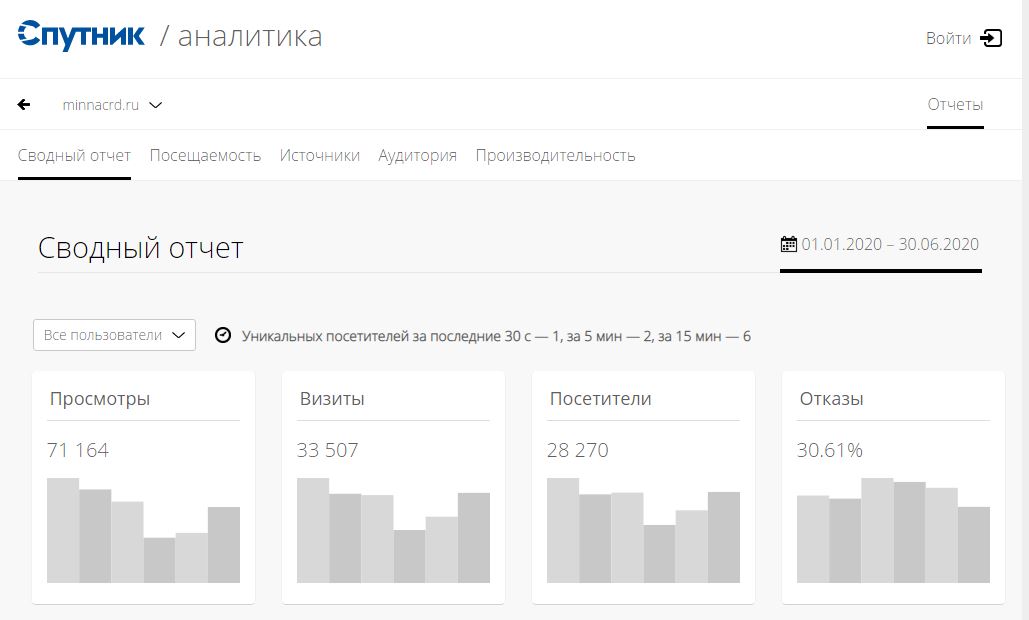 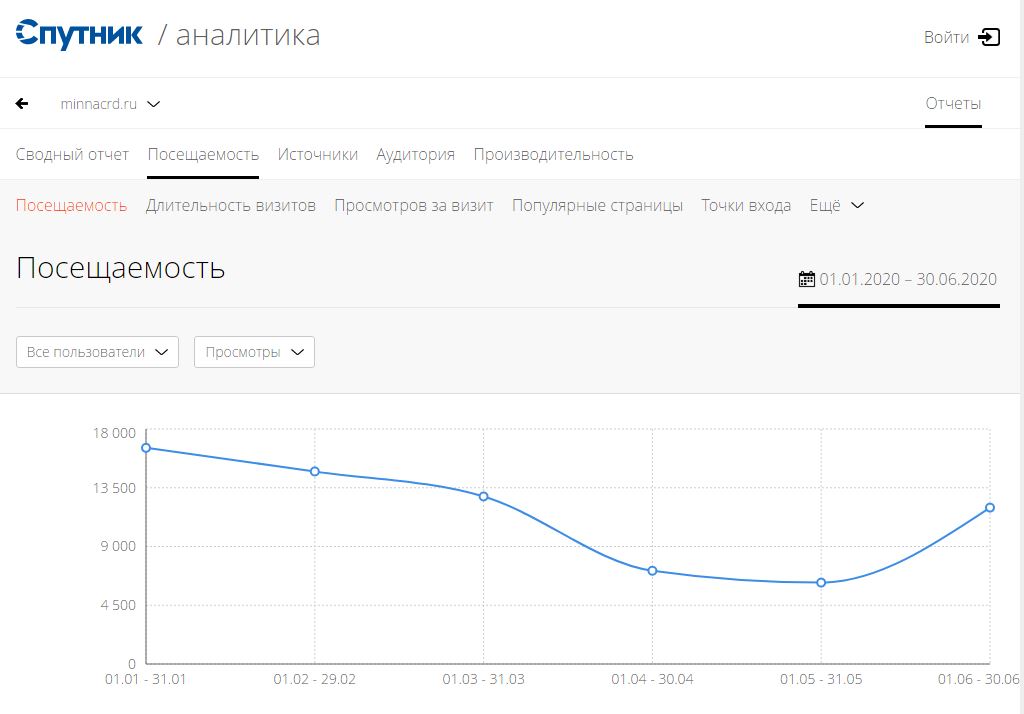 34.	Подготовка мультимедийных материалов, касающихся деятельности Миннац РД; подготовка текстов поздравлений, поздравительных адресов, телеграммВ отчетном периоде издан 1 номер газеты Миннац РД «Национальна политика» (тираж 999 экз.) и распространены среди муниципальных образований Республики Дагестан.Подготовлены тексты поздравительных телеграмм, приветственных адресов, поздравлений с государственными и республиканскими праздниками (в том числе – для размещения на ведомственном сайте).Подготовлены тексты поздравлений от имени министра в связи с 85-летним юбилеем Кулинского района, с 85-летним юбилеем Хивского района, Начальнику Пограничного управления ФСБ Российской Федерации по Республике Дагестан А.Н.  Буерову с Днем пограничника, министру по внешним связям, национальной политике, печати и информации Республики Ингушетия Р. Волкову с Днем Конституции Республики Ингушетия, прокурору Республики Дагестан А.В. Ежову с Днем работника прокуратуры Российской Федерации, Министру строительства и жилищно-коммунального хозяйства Республики Дагестан М.Д. Баглиеву с 65-летним юбилеем, экс-министру по национальной политике Бекмурзе Бекмурзаеву с 70-летним юбилеем, почётному председателю Государственного Совета Республики Дагестан М.М. Магомедову по случаю 90-летнего юбилея, мэру Дербента Х.М. Абакарову с 60-летним юбилеем, Д.В. Умарову с назначением на должность первого заместителя Руководителя администрации Главы и Правительства Чеченской Республики,председателю ЦРО иудейских общин РД В.Ш. Дибияеву с 60-летием, председателю Советского районного суда г. Махачкалы Республики Дагестан А.М. Ибрагимовой с назначением на должность, руководителю управления Федеральной антимонопольной службы по Республике Дагестан К.А. Бабаеву с назначением на должность, депутату ГД Г.К. Сафаралиеву с 70-летним юбилеем, с Днем защитника Отечества, начальнику МКУ «Дербентское городское управление образования» Г.Г. Самедовой в связи с юбилеем, с праздником 8 Марта, с религиозным праздником Песах, с православной Пасхой, с Праздником весны и труда, с Днем Победы; с праздником Ураза-Байрам, с праздником Новруз, с Днем космонавтики, с Днем России, с Днем памяти и скорби, а также тексты соответствующих поздравительных открыток; с Новым годом; с  Международным днем родного языка, епископу Махачкалинскому и Грозненскому Варлааму по случаю празднования Рождества Христова, дня рождения и Днем тезоиментитства; с Всероссийским днем семьи, любви и верности, а также тексты соответствующих поздравительных открыток.              Подготовлен текст приветствия министра организаторам и участникам VIII Республиканского фестиваля аварского языка.Подготовлен текст выступления министра к мероприятию, посвященному Дню снятия блокады Ленинграда.35.	  Взаимодействие со СМИВ выпуске № 12-13 газеты «Дагестанская правда» от 24 января 2020 года вышла статья Мадины Ахмедовой «Здесь моя вторая родина». В материале собкора рассказывается об объединении студентов-иностранцев «Интердружба», созданном при Доме дружбы Министерства по национальной политике и делам религий Республики Дагестан (http://dagpravda.ru/obrazovanie/zdes-moya-vtoraya-rodina/ ).28 января на радиостанции «Асса» состоялся эфир передачи, посвященный совету по делам иностранной студенческой молодежи. Гостями программы стали сотрудник ведомства Руслан Нукеров и декан факультета международного образования Дагестанского государственного университета Разият Таджибова.В ходе передачи радиослушателям рассказали о проводимой министерством работе по социокультурной адаптации иностранных студентов и об обновленном в 2019 году Совете по делам иностранной студенческой молодежи.Говоря о Совете, сотрудник ведомства отметил, что в его состав входят представители органов исполнительной власти, общественности, ведущих вузов республики. Руслан Нукеров также проинформировал собравшихся о планах Совета на 2020 год и об основных направлениях работы.В свою очередь Разият Таджибова рассказала о проводимой Дагестанским государственным университетом работе с иностранными студентами и активном сотрудничестве с министерством.14 января на радиостанции «Асса» состоялся эфир передачи, посвященной вопросам социальной и культурной адаптации иностранных граждан в Республике Дагестан.Гостем программы стал руководитель иранской общины в Республике Дагестан Мамед-задэ Нури Гасанагаевич.В ходе передачи Мамед-задэ Нури рассказал радиослушателям об истории появления иранской общины в республике, культуре и традициях своего народа, основных направлениях деятельности объединения, а также поделился опытом взаимодействия общины с органами государственной власти, с национально-культурными автономиями, диаспорами и землячествами иностранных граждан, проживающих на территории региона. 12 февраля в рамках реализации подпрограммы «Социальная и культурная адаптация и интеграция иностранных граждан в Республике Дагестан» государственной программы Республики Дагестан «Реализация государственной национальной политики в Республике Дагестан», на радиостанции «Асса» состоялся эфир передачи, посвященный работе проводимой с иностранными студентами в Дагестанском государственном техническом университете.      Гостями программы стали начальник Управления международного сотрудничества ДГТУ Аида Фатуллаева и аспирант ДГТУ родом из Кот-д’Ивуара, активист Объединения иностранных студентов «Интердружба» Оскар Конан Коффи.  Аида Фатуллаева рассказала о проводимой управлением работе по социокультурной адаптации иностранных студентов, обучающихся в вузе и об активном взаимодействии с Министерством по национальной политике и делам религий Республики Дагестан. Она отметила, что на сегодняшний день в ДГТУ обучается более 300 иностранных граждан из 12 стран мира.25 февраля в рамках реализации подпрограммы «Социальная и культурная адаптация и интеграция иностранных граждан в Республике Дагестан» государственной программы Республики Дагестан «Реализация государственной национальной политики в Республике Дагестан», на радиостанции «Асса» состоялся эфир передачи, посвященной вопросам социальной и культурной адаптации иностранных граждан в Республике Дагестан.Гостями программы были руководитель Узбекской общины в Республике Дагестан Мансурбек Ибрагимов и его заместитель Сордор Ибадуллаев.В ходе передачи гости рассказали радиослушателям об истории появления в республике узбекской общины, о культуре и традициях своего народа, основных направлениях деятельности объединения, а также поделились опытом взаимодействия общины с органами государственной власти, с национально-культурными автономиями, диаспорами и землячествами иностранных граждан, проживающих на территории региона.На телеканале ННТ и РГВК «Дагестан» проведены круглые столы по вопросам реализации Постановления Правительства РФ №1165 от 05 сентября 2019 года «Об утверждении требований к антитеррористической защищенности объектов (территорий) религиозных организаций и формы паспорта безопасности объектов (территорий) религиозных организаций».С привлечением представителей Муфтията РД, Махачкалинской епархии и ЦРО иудейских общин РД было организовано и проведено 10 передач на республиканском телевидении и радио, посвященные памятным датам в истории Отечества, а также вопросам духовно-нравственного и патриотического воспитания молодежи, идеологического противодействия терроризму: •	28 января – телеканал РГВК «Дагестан», передача «Человек и вера», посвященная жизни православной общины Дагестана.•	24 марта – телеканал РГВК «Дагестан», передача «Человек и вера», посвященная вопросам профилактики распространения коронавирусной инфекции.•	5 апреля – телеканал РГВК «Дагестан», передача «Человек и вера», посвященная возрождению традиционных семейных ценностей, духовно-нравственному и патриотическому воспитанию детей.•	7 апреля – телеканал РГВК «Дагестан», передача «Человек и вера», посвященная обсуждению проводимой общественными организациями акций помощи оказавшимся в самоизоляции.•	15 апреля – радиостанция «Ватан», программа «Аналитическое бюро», посвященная обсуждению проведения религиозных праздников в режиме самоизоляции в период пандемии коронавируса.•	12 мая – телеканал РГВК «Дагестан», передача «Человек и вера», посвященная вкладу религиозных организаций в Победу в Великой Отечественной войне.•	1 июня – телеканал РГВК «Дагестан», передача «Человек и вера», посвященная воспитанию подрастающего поколения в духе патриотизма, а также формированию у молодежи неприятия идеологии экстремизма и терроризма.•	2 июня – телеканал РГВК «Дагестан», передача «Человек и вера», посвященная жизни мусульманского сообщества России в период пандемии COVID-19. •	8 июня – телеканал РГВК «Дагестан», передача «Человек и вера», посвященная внесению изменений в Конституцию РФ. •	15 июня – телеканал РГВК «Дагестан», передача с участием представителей конфессиональных СМИ, посвященная 75-летию Победы в Великой Отечественной войне. 36.	Кадровая политика–  подготовлены и изданы приказы: по личному составу (прием, увольнение)  – 19; командировкам и отпускам – 101; по основной деятельности - 165. – ежемесячно актуализируется реестр государственных гражданских служащих министерства на официальном сайте Управления Администрации Главы и Правительства Республики Дагестан по вопросам государственной службы, кадров и государственным наградам;– ежеквартально представляется в Управление Администрации Главы и Правительства Республики Дагестан по вопросам государственной службы, кадров и государственным наградам «Отчет об использовании сервисов федеральной государственной информационной системы «Федеральный портал управленческих кадров»;– ведется реестр электронных личных дел на Федеральном портале управленческих кадров;– еженедельно проводятся семинар-совещания со служащими Миннац РД по направления деятельности Министерства, в том числе в сфере кадровой политики и антикоррупционной деятельности.– по поручению Руководителя Администрации Главы и Правительства РД проведена работа по погашению задолженности по имущественным и иным налогам среди служащих Миннац РД в количестве 7ми человек.– подготовлены и направленны в Министерство труда и социального развития РД материалы по назначению пенсии за выслугу лет бывшим сотрудникам Министерства на 1 служащего.– подготовлено для размещения объявление о проведении конкурса на замещение вакантных должностей и включение в кадровый резерв Министерства;– проведен конкурс на включение в кадровый резерв Миннац РД по ведущей и главной группе должностей, в конкурсе приняли участие 12 участников;– проведен конкурс на замещение вакантной должности директора ГБУ РД «Республиканский казачий центр в городке Кизляре»;– в целях присвоения первых классных чинов проведен квалификационный экзамен для служащих, занимающих должности государственной гражданской службы по срочным служебным контрактам;– приняты на службу в Министерство:из кадрового резерва -1 ед;переведены на иные должности – 5 ед;по срочным служебным контрактам  9 ед;освобождены - 3 ед.– в соответствии с методическими рекомендациями Министерства труда и социального развития РФ по установлению квалификационных требований (версия 3.2.) внесены изменения в должностные регламенты государственных гражданских служащих Миннац РД.– ежедневно ведется контроль за соблюдением трудовой дисциплины в министерстве, а также соблюдение государственными гражданскими  служащими правил служебной Этики, внутреннего трудового распорядка;– своевременно рассмотрены заявления работников аппарата министерства по вопросам назначений, освобождений и др.;– ежедневно ведется табель учета рабочего времени сотрудников министерства;– ведется журнал регистрации больничных листов (оформлено 43 больничных листа);– выдаются в установленном порядке копии документов (справок), связанных с прохождением государственной гражданской службы.В рамках нормативно - правового обеспечения работы Министерства отделом:– разработан и утвержден приказом № 06 ОД от 20 января 2020 г. Порядок получения разрешения представителя нанимателя на участие государственных гражданских служащих Республики Дагестан Министерства по национальной политике и делам религий Республики Дагестан на безвозмездной основе в управлении в качестве единоличного исполнительного органа или вхождения в состав коллегиальных органов управления некоммерческих организаций (общественные организации, жилищные, жилищно-строительные, гаражные кооперативы, товарищества собственников недвижимости). Зарегистрирован в Минюсте РД 10 февраля 2020 г. за № 05020005285.– приказом 3 12 ОД от 23 января 2020 г. утвержден Служебный распорядок Миннац РД. Зарегистрирован в Минюсте РД 14 февраля 2020 г. за № 05020005299;– разработано и утверждено приказом № 102 ОД от 28 мая 2020 г. Положение о выплате надбавок, премий, поощрений и иных выплат государственным гражданским служащим Республики Дагестан в Министерстве по национальной политике и делам религий  Республики Дагестан. Зарегистрировано в Минюсте РД 27 мая 2020 г. за № 05020005608.– издан приказ от 03 июня 2020 г. № 115 ОД «Об организации наставничества в Миннац РД»;– по внесенному Миннац РД проекту издано Распоряжение Правительства Республики Дагестан от 03 августа 2020 г. № 160 «О внесении изменений в структуру аппарата Миннац РД;– подготовлен проект приказа «Об утверждении перечня об утверждении перечня должностей государственной гражданской службы Республики Дагестан в Министерстве по национальной политике и делам религий Республики Дагестан, при назначении на которые граждане и при замещении которых государственные гражданские служащие Республики Дагестан обязаны представлять сведения о своих доходах, об имуществе и обязательствах имущественного характера, а также сведения о доходах, об имуществе и обязательствах имущественного характера своих супруги (супруга) и несовершеннолетних детей». Для проведения независимой антикоррупционной экспертизы проект размещен на официальном сайте Миннац РД, а также направлен в Прокуратуру РД.– актуализирован состав Комиссии по проведению конкурсов на замещение вакантных должностей и включение в кадровый резерв Миннац РД.Делопроизводство – ежедневно осуществлялась обработка входящей и исходящей корреспонденции, доведение её до исполнителей в соответствии с резолюциями руководства, а также своевременная рассылка и доставка адресатам;– за отчетный период общий объем документооборота в министерстве составил – 5919 единиц (исходящие – 2 306; входящие – 3 613). – ежедневное формирование исполненных документов в дела по определенным участкам работы в соответствии с утвержденной номенклатурой;– осуществлялось снятие с контроля исполненных документов  и произведено списание документов в дело;– обеспечено хранение в отдельных папках оригиналов решений министерства, проектов Указов и Постановлений Президента РД и Правительства РД;– готовилась и представлялась в Правительство Республики Дагестан ежеквартальная информация об итогах работы с обращениями граждан в министерстве;– ведется журнал регистрации входящей корреспонденции по обращениям граждан;– осуществляется делопроизводство секретного подразделения министерства. Из общего количества исходящих документов министерства, на отдел государственной службы и кадров приходится - 230 единиц.37.	Финансовая деятельностьЗа I полугодие 2020 г., в соответствии с планом организационных мероприятий, финансовым отделом министерства проведена следующая работа: – в Министерство финансов Республики Дагестан сдана  сводная финансовая отчетность за полугодие 2020 год (отчетность собственно аппарата министерства, его подведомственных государственных бюджетных учреждений, ежеквартально сдавалась отчеты в Отделение Пенсионного фонда по Республике Дагестан, Региональной отделение Фонда социального   и ИФНС Советского района г. Махачкалы по начислениям на зарплату сотрудников; -ежеквартально сдаваться отчетность по налогу на имущество;– ежеквартально сдавалась отчетность в Управление Росстата по Республике Дагестан;– финотдел также отчитывается перед вышестоящим органом министерства – Федеральным агентством по делам национальностей – за средства,  полученные в 2020 году,  выделенные  из федерального бюджета на реализацию мероприятий в рамках федеральной целевой программы «Укрепление единства российской нации и этнокультурное развитие народов России (2019-2020 годы)». – в январе 2020 года финотделом, в соответствии с утвержденными в республиканском бюджете цифрами,  разработана и утверждена первоначальная смета финансирования аппарата министерства на сумму 123 924 060 предусмотренную для министерства., а также утверждены сметы финансирования и планы финансово-хозяйственной деятельности подведомственных учреждений министерства.– на протяжении полугодия 2020 года финансовый отдел министерства практически в режиме on-line  работает с главным финансовым органом республики – Министерством финансов РД. – в течение полугодия 2020 года финотделом министерства проводится работа по заключению государственных контрактов на выполнение работ, оказание услуг, поставку товаров для нужд министерства и в рамках республиканских программ и выше названной ФЦП «Укрепление единства российской нации и этнокультурное развитие народов России (2019-2020 годы)». Разработан и размещен на официальном портале ЕИС план-график  закупок товаров, работ и услуг на 2020 год, а также  разработан и направлен в республиканский Комитет по гос. закупкам перечень нормативных затрат на обеспечение функций министерства;– в течение полугодия 2020 года подготовлены и проведены  электронные аукционов,  открытые конкурса и запросов котировок, а также  опубликованы извещения о закупке у единственного поставщика, по  итогам которых заключены государственных контракта  с приложением всех необходимых расчетов и с оформлением соответствующей документации;– по итогам проведенных за полугодия 2020 года мероприятий  и на основании составленных актов об оказании услуг (выполнении работ) и поставке товаров все заключенные контракты  оплачены финотделом без задержки;– вся информация по гос. закупкам опубликована в реестре  контрактов на официальном сайте Российской Федерации для размещения информации о заказах. По всем проведенным процедурам закупок подготовлены и размещены отчеты в единой сети на портале закупок;– конкурсный управляющий – работник финотдела в течении полугодия 2020 года  проходить обучение на специальных курсах с целью повышения квалификации в сфере реализации положений Федерального закона от 05.04.2013 г. № 44 – ФЗ «О контрактной системе в сфере закупок»;– сотрудниками финотдела бесперебойно осуществляется ежедневная текущая работа: прием финансирования из республиканского бюджета и его распределение по подведомственным организациям, расчеты с поставщиками работ и услуг, начисление заработной платы и отпускных, оплата листов нетрудоспособности. Ведется постоянный учет хозяйственных операций министерства в программе 1С: предприятие (кассовые расходы, авансовые  отчеты сотрудников, услуги и приобретение основных средств и материальных запасов и мн. др.);– помимо текущей работы, сотрудники финансового отдела в течение полугодия 2020 году участвуют в ряде проверок, проводившихся в этот период;– в ушедшем году финансовым отделом министерства были внесены уточнения в  запись о министерстве в Едином государственном реестре юридических лиц – в части изменившегося;– оперативная работа финансового отдела позволила министерству, в исполнении республиканского бюджета, закончить 2019 год без долгов по услугам связи, интернет-услугам и коммунальным платежам. За счет собственных резервов финансовый отдел нашел возможность приобрести в конце 2019 года компьютеры и  принтеры, и, таким образом, снять  напряженность  в вопросе обеспечения вновь принятых сотрудников оргтехникой;– финотдел бесперебойно обеспечивал сотрудников министерства необходимыми для работы материалами (бумагой, канцтоварами, картриджами), служебный автотранспорт -  запчастями  и ГСМ.38.	Антикоррупционная деятельность- в Антикоррупционное управление Администрации Главы и Правительства РД ежеквартально направляются отчеты о проведенной работе в сфере антикоррупционной деятельности;- на официальном сайте Миннац РД размещаются проекты приказов в целях проведения независимой антикоррупционной экспертизы;- для служащих Миннац РД проведен семинар-совещание по Методическим рекомендациям Министерства труда и социального развития РФ о порядке заполнения и предоставления сведений о своих доходах, об имуществе и обязательствах имущественного характера, а также сведения о доходах, об имуществе и обязательствах имущественного характера своих супруги (супруга) и несовершеннолетних детей за 2019 г.- проведена работа по сбору Сведений о доходах, об имуществе и обязательствах имущественного характера за 2019 год служащих Миннац РД (директоров подведомственных ГБУ), а также их супругов и несовершеннолетних детей.39.	Проверки контролирующих органов и принятые меры реагирования40.	Работа с обращениями гражданПоступило обращений граждан – 68.Поступившие в министерство обращения можно квалифицировать по следующим категориям:– национальная политика и межнациональные отношения (просьбы граждан о содействии в реализации конституционных прав, право защищать свои права и свободы всеми способами, не запрещенными законом); –вопросы по полномочиям органов государственной власти и местного самоуправления;–вопросы, связанные с переселением населения Новолакского района на новое место жительства;– вопросы, связанные с реабилитацией репрессированных народов;– просьбы граждан о защите прав соотечественников, проживающих в других субъектах РФ и за ее пределами;– просьбы граждан в оказании содействия в решении проблемы жилищного вопроса;– вопросы, связанные с трудоустройством;– прочие. Все вопросы взяты на контроль, по обращениям даны разъяснения на основе положений федеральных и республиканских законодательных актов в установленный законом срок.